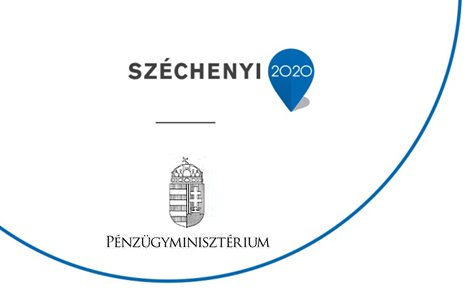 TOP CLLD Helyi felhívásA helyi felhívás címe: A családra, mint a társadalom alapegységére építő komplex programok megvalósításaA helyi felhívás kódszáma: TOP-7.1.1-16-H-073-9Magyarország Kormányának felhívása Veszprém Megyei Jogú Város belterületén székhellyel, vagy telephellyel rendelkező civil, nonprofit és egyházi szervezetek, oktatási és közművelődési intézmények, valamint Veszprém Megyei Jogú Város belterületén székhellyel vagy telephellyel rendelkező vállalkozások számára, „Veszprém az Élhető Város” Helyi Közösségi Fejlesztési Stratégiában foglalt közösségi szemléletformálás révén környezet-és egészségtudatossá váló helyi társadalom, valamint az aktív, innovatívan együttműködő és befogadó közösségekből álló helyi társadalom megteremtése támogatása jegyében megvalósítandó fejlesztésekhez kapcsolódó programok, akciók lebonyolítása érdekében.A Kormány a Partnerségi Megállapodásban célul tűzte ki a társadalmi együttműködés erősítését, valamint a hátrányos megkülönböztetés elleni küzdelmet. A cél elérését a Kormány Veszprém Megyei Jogú Város belterületén székhellyel vagy telephellyel rendelkező civil, nonprofit és egyházi szervezetek, oktatási és közművelődési intézmények, valamint vállalkozások együttműködésével tervezi megvalósítani, jelen Felhívásban foglalt feltételek mentén.Az együttműködés keretében a Kormány vállalja, hogy:a helyi felhívás feltételeinek megfelelő projekteket a projektre megítélt minimum 1 000.000 Ft – maximum 20 000 000 Ft vissza nem térítendő támogatásban részesíti a rendelkezésre álló forrás erejéig;a támogatási előleggel kapcsolatos feltételeknek megfelelő támogatott projekteknek a megítélt támogatás elszámolható költségei legfeljebb 100%-ának megfelelő, maximum 20 000 000 Ft összegű támogatási előleget biztosít;A támogatási kérelmet benyújtó szervezetek az együttműködés keretében vállalják, hogy:projektje megvalósításával hozzájárul a „Aktív, innovatívan együttműködő és befogadó közösségekből álló helyi társadalom megteremtése” és a „Közösségi szemléletformálás révén környezet-és egészségtudatossá váló helyi társadalom” célok eléréséhez;a kapott támogatáson felül önerőből finanszírozza a projektet.Tartalomjegyzék1.	A tervezett fejlesztések háttere	61.1.	A felhívás indokoltsága és célja	61.2.	A rendelkezésre álló forrás	71.3.	A támogatás háttere	72.	Ügyfélszolgálatok elérhetősége	73.	A projektekkel kapcsolatos elvárások	83.1.	A projekt keretében megvalósítandó tevékenységek	83.1.1.	 Önállóan támogatható tevékenységek	83.1.2. Önállóan nem támogatható tevékenységek:	83.1.2.1. Kötelezően megvalósítandó, önállóan nem támogatható tevékenységek:	83.1.2.2. Választható, önállóan nem támogatható tevékenységek:	93.2. A támogatható tevékenységek állami támogatási szempontú besorolása	93.3. Nem támogatható tevékenységek	103.4.	A projekt műszaki, szakmai tartalmával és a megvalósítással kapcsolatos elvárások	113.4.1. Műszaki, szakmai tartalommal kapcsolatos elvárások	113.4.1.1 Műszaki és szakmai elvárások	113.4.1.2. Esélyegyenlőség és környezetvédelmi szempontok érvényesítésével kapcsolatos elvárások	143.4.1.3. Egyéb elvárások	153.4.2. Mérföldkövek tervezésével kapcsolatos elvárások	153.4.3. A projekt szakmai megvalósítása során a közbeszerzési kötelezettségre vonatkozó elvárások	173.4.4. A projekt szakmai megvalósításával kapcsolatos egyéb elvárások	173.5.	A projektvégrehajtás időtartama	173.5.1. A projekt megkezdése	173.5.2. A projekt végrehajtására rendelkezésre álló időtartam	173.6. Projektekkel kapcsolatos egyéb elvárások	183.6.1. A projekt területi korlátozása	183.6.2. A fejlesztéssel érintett ingatlanra vonatkozó feltételek	183.7. Indikátorok, adatszolgáltatás	183.7.1. Indikátorok	183.7.2. Szakpolitikai mutatók	193.7.3 Egyéni szintű adatgyűjtés ESZA forrásból megvalósuló felhívások esetén	193.8. Fenntartási kötelezettség	223.9. Biztosítékok köre	223.10. Önerő	224.	A helyi támogatási kérelmek benyújtásának feltételei	224.1. Támogatást igénylők köre	224.2. Támogatásban nem részesíthetők köre	234.3. A támogatási kérelem benyújtásának határideje és módja	244.3.1. A helyi támogatási kérelem HACS-hoz történő benyújtásának határideje és módja	254.3.2. A támogatási kérelmek IH-hoz történő benyújtása végső ellenőrzésre	254.4.Kiválasztási eljárásrend és kiválasztási kritériumok	264.4.1.	A HACS-hoz benyújtott helyi támogatási kérelmek kiválasztásának eljárásrendje	264.4.2.	A helyi támogatási kérelmek HACS által ellenőrzendő kiválasztási kritériumai	274.4.3.	A támogatási kérelmek IH általi végső ellenőrzésének kritériumai	315.	A finanszírozással kapcsolatos információk	325.1. A támogatás formája	325.2. A projekt maximális elszámolható összköltsége	325.3. A támogatás mértéke, összege	325.4. Előleg igénylése	325.5. Az elszámolható költségek köre	335.5.1	 Az elszámolható költségek kapcsán az állami támogatásokra vonatkozó rendelkezések	375.6. Az elszámolhatóság további feltételei	375.7. Az elszámolható költségek mértékére, illetve arányára vonatkozó elvárások	405.8. Nem elszámolható költségek köre	415.9. Az állami támogatásokra vonatkozó rendelkezések	415.9.1. A felhívás keretében nyújtott egyes támogatási kategóriákra vonatkozó egyedi szabályok	426.	csatolandó mellékletek listája	426.1.1.	A helyi támogatási kérelem elkészítése során csatolandó mellékletek listája	426.1.2. Az IH-hoz végső ellenőrzésre benyújtandó támogatási kérelemhez csatolandó mellékletek listája	436.2. A támogatói okirathoz csatolandó mellékletek listája	446.3. Az első kifizetési kérelemhez csatolandó mellékletek listája	447.	További információk	448.	A felhívás szakmai mellékletei	46A helyi felhívás elválaszthatatlan része a TOP CLLD Általános Útmutató a Helyi Felhívásokhoz c. dokumentum (a továbbiakban: ÁÚHF), amelynek hatályos verziója megtalálható a Veszprém Az Élhető Város Helyi Közösség helyi akciócsoport honlapján (www.elhetoveszprem.hu). A helyi felhívás, az ÁÚHF, a Pénzügyi Elszámolási Útmutató és kapcsolódó mellékletei (pénzügyi összesítők) a szakmai mellékletek és a helyi támogatási  kérelem adatlap együttesen tartalmazzák a helyi támogatási kérelem elkészítéséhez szükséges összes feltételt. Amennyiben jelen helyi felhívásban foglaltak valamely fejezet tekintetében eltérnek az ÁÚHF-ban vagy a Pénzügyi Elszámolási Útmutatóban megfogalmazott általános előírásoktól, akkor a jelen dokumentumban szabályozottak az irányadók. Felhívjuk a tisztelt támogatást igénylők figyelmét, hogy az ÁÚHF és a Pénzügyi Elszámolási Útmutató esetén az irányító hatóság, a helyi felhívás, a helyi támogatási kérelem adatlap, továbbá ezek dokumentumai esetén a HACS a változtatás jogát fenntartja, ezért kérjük, hogy kövessék figyelemmel Veszprém Az Élhető Város Helyi Közösség helyi akciócsoport honlapján (www.elhetoveszprem.hu) megjelenő közleményeket!A tervezett fejlesztések háttereA felhívás indokoltsága és céljaA felhívás a Terület- és Településfejlesztési Operatív Program 7. prioritásához kapcsolódik, amelynek átfogó célja kísérleti jelleggel, integrált és programalapú fejlesztések megvalósítása városi szinten a helyi közösségek részvételének és tudatosságának fokozása, a helyi társadalmak megújítása valamint a helyi és közösségi alapú gazdaság fejlesztése érdekében. E cél elérésnek a TOP 7. prioritásához kapcsolódó eszköze a városok kulturális és közösségi életének megújítása, közösségi alapú gazdaságfejlesztési módszertanok kialakítása és elterjesztése a helyi lakosság, civil szervezetek, vállalkozások és önkormányzatok együttműködésével, illetve kezdeményezésére készülő integrált, közösségfejlesztést és helyi identitástudatot elősegítő, elsődlegesen kulturális és közösségi tartalmú, a helyi közösség fejlesztését támogató stratégiák mentén.A gyermeket nevelő család, mint a társadalom legkisebb és legmeghatározóbb rendszerének értékként történő kiemelése, óvása, támogatása össztársadalmi érdek. A családok közösséggé formálva képesek csak belső értékeiket megmutatni, képviselni. A szülő/nagyszülő - gyermek közös játéktevékenységén keresztül jól támogatható a családi nevelés, egyúttal a család értékeinek óvása és tiszteletben tartása is megvalósítható (generációk közötti távolság csökkentése). Esetleges nevelési, gondozási hiányosságok, életvezetési problémák megoldásában, pótlásában segítségre van szükség, azt a jelenlegi intézményi forma nem tudja kielégíteni. Ehhez kötetlen, könnyen elérhető, rendszeres formában jelentkező foglalkozások biztosítására van szükség.Veszprém az Élhető Város Helyi Közösség Fejlesztési Stratégia átfogó célja az aktív és együttműködő, erős helyi kötődésű közösségek rendszerének megteremtése, melyet „Aktív, innovatívan együttműködő és befogadó közösségekből álló helyi társadalom megteremtése” és a „Közösségi szemléletformálás révén környezet-és egészségtudatossá váló helyi társadalom” elnevezésű specifikus célok megvalósításával ér el. Ennek meghatározó eleme a HKFS Cselekvési tervének 6.1. fejezetében szereplő, „A családra, mint a társadalom alapegységére építő komplex programok” mely az 9. beavatkozási területként szerepel.Az intézkedés kifejezetten a csoportos, közösségben történő problémamegoldást, képzést támogatja, ezáltal közösségépítő hatása is van.A közösen elért eredmények, lebonyolított akciók összekovácsolják a jelenleg izoláltan működő közösségeket, vagy újakat hoznak létre, egyúttal erősítik a helyi identitást.A megfogalmazott fejlesztés a HKFS akcióterülete, azaz Veszprém közigazgatási területein valósul meg.Jelen felhívás keretében kizárólag olyan támogatási kérelmek támogathatóak, amelyek megfelelnek a fenti célkitűzésnek.A rendelkezésre álló forrásA felhívás meghirdetésekor a támogatásra rendelkezésre álló tervezett keretösszeg 35 000 000 Ft.Jelen felhívás forrását az Európai Szociális Alap és Magyarország költségvetése társfinanszírozásban biztosítja.A támogatott támogatási kérelmek várható száma: 3-10 db.A támogatás háttereJelen felhívást Veszprém Az Élhető Város Helyi Közösségi Fejlesztési Stratégia keretében Veszprém Az Élhető Város Helyi Akciócsoport hirdeti meg az TOP-7.1.1-16-2016-00073 számú, a HACS és a RFP IH között létrejött Együttműködési Megállapodás alapján.Ügyfélszolgálatok elérhetőségeHa további információkra van szüksége, forduljon bizalommal a Veszprém Az Élhető Város Helyi Akciócsoport ügyfélszolgálathoz (Pro Veszprém Nonprofit Kft., mint Munkaszervezet) a 06-88/782-285 telefonszámon, ahol hétfőtől csütörtökig 9-15 óráig, pénteken 8-14 óráig fogadják hívását, személyes ügyfélfogadás hétfőtől csütörtökig 9-15 óráig, pénteken 8-14 óráig.Kérjük, kövesse figyelemmel a felhívással kapcsolatos közleményeket a Veszprém Az Élhető Város Helyi Akciócsoport honlapján, (www.elhetoveszprem.hu) ahol a HACS ügyfélszolgálat elektronikus elérhetőségeit is megtalálhatja!A projektekkel kapcsolatos elvárásokKérjük, hogy a támogatási kérelem összeállítása során vegye figyelembe, hogy a projekteknek meg kell felelniük különösen a következőknek.3.1.	A projekt keretében megvalósítandó tevékenységek3.1.1.	 Önállóan támogatható tevékenységek A felhívás keretében az alábbi tevékenységek támogathatóak önállóan:A családra, mint a társadalom alapegységére építő közösségi rendezvények. Közösségi rendezvényProgramKlubfoglalkozásNon-formális tanulási formák megvalósítása az egész életen át történő tanulás és az andragógia eszközeinek alkalmazásával, amelyek nem járnak végzettséget biztosító dokumentum megszerzésével:TréningSzakkörIsmeretterjesztő előadássorozatTáborSzabadegyetemJátszóház Családi napok/rendezvényekTalálkozók (hasonló élethelyzetben lévők számára (valamilyen érzékenység, allergia; magatartászavar stb.)Felkészítő csoportok (pl. iskola, pályaválasztás szülés, nyugdíjas)Önkéntes program lebonyolítása (diák önkéntesek koordinálása)A támogató elvárása, hogy a támogatott tevékenység járuljon hozzá az „Aktív, innovatívan együttműködő és befogadó közösségekből álló helyi társadalom megteremtése” és a „Közösségi szemléletformálás révén környezet-és egészségtudatossá váló helyi társadalom” elnevezésű specifikus célok eléréséhez. További elvárás, hogy a közösségi rendezvények tematikájukban mindenképp a család, mint a társadalom legkisebb egységét kell, hogy előtérbe helyezzék. A közösségi rendezvények a családok lehetséges problémaira vagy lehetőségeikre, vagy a családokat érintő veszélyekre kell, hogy reagáljanak.3.1.2. Önállóan nem támogatható tevékenységek:A felhívás keretében az alábbi tevékenységek önállóan nem támogathatóak:3.1.2.1. Kötelezően megvalósítandó, önállóan nem támogatható tevékenységek:A felhívás keretében önállóan nem, csak a 3.1.1. pontjában felsorolt tevékenységekkel együtt támogatható, kötelezően megvalósítandó tevékenységek:Akadálymentesítés – amennyiben releváns, jelen felhívás 3.4 fejezetében az akadálymentesítésre vonatkozó feltételek alapján;Horizontális követelmények: Részletes előírásokat lásd a 3.4.1.2 Esélyegyenlőség és környezetvédelmi szempontok érvényesítésével kapcsolatos elvárások című részben.Tájékoztatás és nyilvánosság biztosítása – ÁÚHF c. dokumentum 10. fejezete alapján.3.1.2.2. Választható, önállóan nem támogatható tevékenységek:„A családra, mint a társadalom alapegységére építő komplex programok, akciók lebonyolítása” az alábbi választható tevékenységekkel egészíthetők ki:A Felhívás 3.1.1 fejezetében felsorolt tevékenységek megvalósításához szükséges kapcsolódó eszközbeszerzésProjekt előkészítésElőzetes tanulmányok: (Kommunikáció és bemutató anyag készítése).ProjektmenedzsmentEgyéb marketing- és kommunikációs tevékenység, amely hozzáadott értéke emeli a beruházás jelentőségét, hozzájárul a fejlesztés népszerűsítéséhez jelen felhívás 3.4.1.1. fejezetében a „soft” elemek tervezésére vonatkozó feltételek alapján.Közbeszerzés3.2. A támogatható tevékenységek állami támogatási szempontú besorolásaA felhívás keretében támogatható tevékenységek a 2014-2020 programozási időszakra rendelt források felhasználására vonatkozó uniós versenyjogi értelemben vett állami támogatási szabályokról szóló 255/2014. (X. 10.) Korm. rendelet alapján közösségi versenyjogi szempontból az alábbi jogcímeken, a következő támogatási kategóriákra vonatkozó előírások alapján valósíthatók meg:A táblázatban nem szereplő további támogatható tevékenységekre a felhívás keretében nyújtott támogatás nem minősül az Európai Unió működéséről szóló szerződés (a továbbiakban: EUMSZ) 107. cikk (1) bekezdés szerinti állami támogatásnak.3.3. Nem támogatható tevékenységekA felhívás keretében a 3.1.1. - 3.1.2. pontokban meghatározott tevékenységeken túlmenően más tevékenység nem támogatható, különös tekintettel az alábbi tevékenységekre:TOP alábbi konstrukciói keretében támogatást nyert fejlesztések:TOP-1.2.1-15TOP-1.2.1-16TOP-2.1.1-15TOP-2.1.1-16TOP-2.1.2-15TOP-2.1.2-16TOP-4.3.1-15TOP-4.3.1-16TOP-5.2.1-15TOP-5.2.1-16TOP-5.3.1-16TOP-5.3.2-17TOP-6.1.4-15TOP-6.1.4-16TOP-6.3.1-15TOP-6.3.1-16TOP-6.3.2-15TOP-6.3.2-16TOP-6.7.1-15TOP-6.7.1-16TOP-6.9.1-15TOP-6.9.1-16TOP-6.9.2-16egyes ágazati operatív programok által a közösség és kultúra, valamint a turisztika területén támogatott fejlesztések;szálláshelyfejlesztés;kulturális örökség kizárólag állagmegóvást célzó megújítása;vallási helyszín megújítása kizárólag vallási célú hasznosításra;lakáscélra szolgáló lakóépületek megújítása;helyi közösség számára nem elérhető infrastruktúra fejlesztése;olyan ingatlanok fejlesztése vagy programok, amelyek a stratégiában megjelölt célcsoportok számára nem látogathatóak vagy csak egyes csoportok számára hozzáférhetők;közszféra funkciókat ellátó épület építése, funkciójában történő felújítása, korszerűsítése;oktatási intézmény funkciójában történő fejlesztése;szociális szolgáltatás fejlesztése;egészségügyi szolgáltatás fejlesztése;termőföld vásárlás;olyan tevékenység, amely nem illeszkedik a Veszprém, az élhető város Helyi Közösségi Fejlesztési Stratégia prioritásaihoz, céljaihoz, intézkedéseihezolyan eszközök beszerzése, melyek nem kapcsolódnak a pályázó tevékenységéhez, a nyújtott és vállalt szolgáltatások biztosításához;forgóeszköz beszerzés;járműbeszerzés;rendezvény esetén nem vehető igénybe támogatáskizárólag egy adott gazdasági társaság érdekeinek és termékeinek bemutatását célzó (termékbemutató), kivételt képez a helyi termékek népszerűsítését szolgáló rendezvény, valamint politikai célú rendezvényekre.3.4.	A projekt műszaki, szakmai tartalmával és a megvalósítással kapcsolatos elvárások3.4.1. Műszaki, szakmai tartalommal kapcsolatos elvárások3.4.1.1 Műszaki és szakmai elvárásokA projekt műszaki, szakmai tartalmának meghatározásához az alábbi elvárások figyelembe vétele szükséges:A fejlesztési során min. 1 önállóan támogatható tevékenységet kell megvalósítani a)-h) tevékenységek közül.Amennyiben a támogatási kérelem rendezvények, programok, akciók, megvalósítására irányul, a” megalapozó dokumentumban, részletes programterv bemutatása szükséges (az események gyakorisága, egy - egy esemény tervezett időtartama, a résztvevők várható száma és összetétele, tervezett programpontok).Közösségi rendezvény Program: a kedvezményezett által szervezett, önálló, a közösség tagjainak bevonásával, meghatározott alkalomból vagy célból meghatározott helyen ajánlott havi rendszerességgel megvalósítani. Lehetőség van egymásra épülő, több alkalomból álló közösségi rendezvénysorozatot is megvalósítani. Önálló rendezvény esetén minimum létszám: 20 fő/alkalom, rendezvénysorozat esetén minimum létszám: 10 fő/alkalomKlubfoglalkozás: a kedvezményezett által szervezett foglalkozások sorozata, hasonló érdeklődésű személyek közösségé formálódásának céljából, jellemzően állandó tagsággal. Kötetlenebb, elsősorban a résztvevők aktivitására és kezdeményezőképességére alapozó foglalkozások megvalósítása a cél. Minimum létszám: 10 fő/alkalom. Alkalmanként legalább 1 óra időtartammal tervezendő.) Non-formális tanulási formák megvalósítása az egész életen át történő tanulás és az andragógia eszközeinek alkalmazásával, amelyek nem járnak végzettséget biztosító dokumentum megszerzésével:Játszóház: meghatározott célú tevékenység, a mindennapoktól különböző környezetben; Célja a testedzés, versenyzés, a szórakozás, célja a képességek fejlesztése valamint a családi rendezvények színesítése és élménydúsabbá tétele.Minimum létszám:, 4 fő gyermek + 1 fő játékmester. Alkalmanként 1 óraCsaládi napok/rendezvények: a kedvezményezett által szervezett, önálló, a közösség tagjainak bevonásával, meghatározott alkalomból vagy célból meghatározott helyen, Aktív, innovatívan együttműködő és befogadó közösségekből álló helyi társadalom megteremtése” és a „Közösségi szemléletformálás révén környezet-és egészségtudatossá váló helyi társadalom” elnevezésű specifikus célokat támogató, családokat célzó rendezvény. Minimum létszám: 20 fő/alkalomTalálkozók: a kedvezményezett által szervezett, közösség tagjainak bevonásával, meghatározott alkalomból létrejövő programok. Cél a hasonló élethelyzetben lévők bevonása. Minimum létszám: 10 fő/alkalomFelkészítő csoportok: kedvezményezett által szervezett család, mint a társadalom legkisebb egységét kell, hogy előtérbe helyező rendezvény. A felkészítő csoportok a családok lehetséges problémaira, lehetőségeikre, a családokat érintő veszélyekre kell, hogy reagáljanak. (pl szülésfelkészítő, iskolai – óvodai felkészítő). Minimum létszám 5 fő, minimális időtartalom 1 óra.Önkéntes program kedvezményezett által szervezett rendezvény/ szolgáltatás, amely az önkéntes diákmunka koordinálást végzi elsősorban Lehetőség van a középiskolások önkéntes munkájának megszervezésére, koordinálására, segítésére.Rendezvények megvalósításának alátámasztó dokumentumaitematikajelenléti ívbeszámolófotódokumentációRendezvény meghirdetésének dokumentációját, jelenléti ívet valamint a rendezvény helyszínét, időpontját, célcsoportját, eredményeit bemutató emlékeztetőt és legalább tíz darab, a rendezvény főbb programjait és a rendezvényen elhelyezett arculati elemeket bemutató dátumozott fotót a rendezvény időpontját követően legkésőbb az első olyan kifizetési kérelemmel egyidejűleg be kell nyújtani, amelyben a rendezvénnyel kapcsolatos tétel is elszámolásra kerül.Amennyiben a kedvezményezett nem tesz eleget a dokumentációs kötelezettségének, a kifizetési kérelemnek a rendezvényhez tartozó tételei elutasításra kerülnek.Amennyiben a támogatási kérelem eszközbeszerzést is tartalmaz, a helyi támogatási kérelem adatlap „2.5.4 Megvalósítandó tevékenységek” valamint a Szakmai megalapozó dokumentum 5/l. pontjában részletesen alá kell támasztani annak a rendezvények és programok megvalósításához való szükségességétRendezvények támogatásának szakmai követelményei:A kedvezményezett köteles a rendezvény témájáról, helyszínéről és időpontjáról szóló meghívót és a meghirdetés dokumentációját a rendezvény megvalósítási időpontját megelőző 15 napig az illetékes HACS-hoz megküldeni, aki köteles a honlapján történő közzétételéről gondoskodni.Az e tevékenység keretében támogatható rendezvény költségei között kizárólag azon szolgáltatások költségei számolhatóak el, amelyeknek igénybevételére a rendezvény látogatói felé külön díjat a szolgáltatást nyújtó nem számolt fel.A rendezvény meghirdetésének dokumentációját, valamint a rendezvény helyszínét, időpontját, célcsoportját, eredményeit bemutató emlékeztetőt és legalább öt darab, a rendezvény főbb programjait és a rendezvényen elhelyezett arculati elemeket bemutató dátumozott fotót a rendezvény időpontját követően legkésőbb az első olyan kifizetési kérelemmel egyidejűleg be kell nyújtani, amelyben a rendezvénnyel kapcsolatos tétel is elszámolásra kerül.Amennyiben a kedvezményezett nem tesz eleget a dokumentációs kötelezettségének, a kifizetési kérelemnek a rendezvényhez tartozó tételei elutasításra kerülnek.Felhívjuk a figyelmet, hogy a műszaki, szakmai tartalom csökkenése esetén – a csökkenés mértékétől függetlenül – az elszámolható költség és a támogatás összege arányosan csökkentésre kerül az érintett tulajdonságtól vagy képességtől való elmaradás arányában!3.4.1.2. Esélyegyenlőség és környezetvédelmi szempontok érvényesítésével kapcsolatos elvárások„A horizontális cél megvalósítása, valamint a megvalósítás eredményességének nyomon követése érdekében végzett tevékenység következtében felmerült költség elszámolható. A kiemelt célok és a környezetvédelmi, esélyegyenlőségi és a nők és férfiak egyenlőségét biztosító követelmények részletes ismertetése megtalálható az ÁÚHF 12. fejezetében. A projekt tervezése és megvalósítása során kérjük, vegye figyelembe, hogy a projektben létrehozott eredményeknek meg kell felelniük az alábbi elvárásoknak is:Az európai uniós forrásból támogatott projektek kedvezményezettje köteles a projektre vonatkozó környezetvédelmi és esélyegyenlőségi jogszabályokat betartani, a projekt által érintett területen a védett természeti és kulturális értékeket megőrizni, a fennálló vagy a beruházás során keletkezett környezeti kárt és az esélyegyenlőség szempontjából jogszabályba ütköző nem-megfelelőséget legkésőbb a projekt megvalósítása során megszüntetni. A fejlesztéshez kapcsolódó nyilvános eseményeken, kommunikációjában és viselkedésében a támogatást igénylő esélytudatosságot fejez ki: nem közvetít szegregációt, csökkenti a csoportokra vonatkozó meglévő előítéleteket.Figyelembe kell venni a projektnek az éghajlatváltozás mérséklésére és az ahhoz való alkalmazkodásra vonatkozó potenciálját, és biztosítani kell, hogy a projekt ellenálló az éghajlatváltozással és a természeti katasztrófákkal szemben! Ezért mérlegelni kell, hogy a projekt megvalósítását vagy eredményét veszélyezteti-e extrém időjárási esemény, pl. árvíz, szárazság, forróság, tűz, vagy más időjárási kockázat. A mérlegelés eredményeképp a helyi támogatási kérelemben nyilatkozni kell, ha a projektnek nincs előre látható klímakockázata, vagy el kell készíteni a projekt klímakockázati elemzését és kockázatkezelési tervét. Az elemzést és kockázatkezelési tervet csatolni kell a támogatási kérelemhez, és figyelembe kell venni a költség-haszon elemzés és a megvalósíthatósági tanulmány készítésekor. A kockázatkezelési terv által javasolt intézkedések megvalósulását, az intézkedések megvalósításával elért eredményeket nyomon kell követni, és az intézkedések eredményességéről a projekt előrehaladásáról és zárásáról szóló beszámolókban be kell számolni. A fentiek tekintetében a támogatást igénylő nemleges nyilatkozatot nyújt be abban az esetben, ha a projekt valamennyi környezeti, esélyegyenlőségi jogszabálynak megfelel, és az energiafelhasználásra, a projekt környezetének ökológiai állapotára, a vizek állapotára és a klímaváltozásra hatása nincs.Ha a támogatást igénylő települési önkormányzat, az  igénylőnek igazolnia kell a helyi  esélyegyenlőségi program meglétét az egyenlő bánásmódról és az esélyegyenlőség előmozdításáról szóló 2003. évi CXXV. törvény 31. § (6) bekezdésének megfelelően. Ha a támogatást igénylő ötven főnél több személyt foglalkoztató költségvetési szerv, vagy többségi állami tulajdonban álló jogi személy, az  igénylőnek igazolnia kell az esélyegyenlőségi terv meglétét az egyenlő bánásmódról és az esélyegyenlőség előmozdításáról szóló 2003. évi CXXV. törvény 63. §-nak megfelelően.3.4.1.3. Egyéb elvárások Jelen felhívásban nem releváns 3.4.2. Mérföldkövek tervezésével kapcsolatos elvárásokA projekt megvalósítása során legalább 1 mérföldkövet szükséges tervezni, legfeljebb 4 mérföldkő tervezhető.  Az utolsó mérföldkövet a projekt fizikai befejezésének várható időpontjára szükséges megtervezni. Az egyes mérföldkövekkel kapcsolatos elvárások a következők:Egyszeri elszámolás esetén egyetlen, a projekt fizikai befejezéséhez kapcsolódó mérföldkő tervezése szükségesProjekt előkészítése (amennyiben releváns)A megvalósítás első mérföldköve a projekt előkészítési dokumentáció teljes körű teljesítéseA mérföldkő teljesítéséhez kapcsolódóan az alábbiak benyújtása szükséges:Felmérések (amennyiben releváns)Közbeszerzés lefolytatása (amennyiben releváns)MegvalósításA „soft” beavatkozások esetében minimum 6 havonta betervezett mérföldkövekkel szükséges jelenteni az előrehaladást. Benyújtandó dokumentumok: fotódokumentáció, teljesítésigazolások, stb., a „soft” tevékenységek esetében egyéb releváns dokumentumok (pl. jelenléti ív, közösségi rendezvények esetében programtematika, stb.). ProjektzárásA teljes projekt fizikai befejezését is szükséges önálló mérföldkőként betervezni. Benyújtandó dokumentumok: fotódokumentáció, teljesítésigazolások, egyéb projektzárást igazoló dokumentumok (pl. kifizetést igazoló bankkivonatok, stb.) Jelentés a vállalt indikátorokról. A vállalt indikátorok alátámasztása.A mérföldkövek dátumának tervezése során kérjük, vegye figyelembe, hogy a 272/2014. (XI.5.) Korm. rendelet 90. §- a alapján az irányító hatóság jogosult a támogatói okirattól elállni, vagy a szerződés felbontását kezdeményezni, haa) a támogatói okirat megkötésétől számított tizenkét hónapon belül a támogatott tevékenység nem kezdődik meg és a megvalósítás érdekében harmadik féltől megvásárolandó szolgáltatásokat, árukat, építési munkákat legalább azok tervezett összértékének 50%-át elérő mértékben -esetleges közbeszerzési kötelezettségének teljesítése mellett -nem rendeli meg, vagy az erre irányuló szerződést harmadik féllel nem köti meg, vagy b) a támogatói okirat megkötésétől számított tizenkét hónapon belül a támogatás igénybevételét a kedvezményezett érdekkörében felmerült okból nem kezdeményezi, kifizetési igénylés benyújtásával a megítélt támogatás legalább 10%-ának felhasználását nem igazolja és késedelmét ezen idő alatt írásban sem menti ki.Az egyes mérföldkövek közötti idő nem haladhatja meg a 6 hónapot.A kedvezményezett a támogatói okiratban foglalt ütemezés szerinti mérföldkövek elérését követő tizenöt napon belül köteles időközi kifizetési igénylésben beszámolni a projekt keretében felmerült és elszámolni kívánt költségekről, a projekt pénzügyi előrehaladásáról, valamint a kifizetési igénylés részeként benyújtott szakmai beszámoló keretében a műszaki-szakmai előrehaladásának bemutatásával a projekt eredményességéről, valamint hatékonyságáról.3.4.3. A projekt szakmai megvalósítása során a közbeszerzési kötelezettségre vonatkozó elvárásokFelhívjuk a figyelmet a projekt keretében megvalósítandó beszerzések tekintetében esetlegesen fennálló közbeszerzési kötelezettségre. Az irányadó jogszabályban meghatározott kötelezettségek megállapítása és betartása a támogatást igénylő, illetve a kedvezményezett feladata. A közbeszerzési kötelezettségre vonatkozó részletes tájékoztatás az ÁÚHF 9. fejezetében található.3.4.4. A projekt szakmai megvalósításával kapcsolatos egyéb elvárásokJelen felhívás esetében nem releváns.3.5.	A projektvégrehajtás időtartama3.5.1. A projekt megkezdése	Támogatás a helyi támogatási kérelem benyújtását megelőzően megkezdett projekthez is igényelhető. Megkezdett projekt abban az esetben részesülhet támogatásban, ha a következő feltételnek megfelel:-	támogatási igény benyújtásakor nem minősül fizikailag befejezettnek,A felhívás 3.2. pontja szerinti uniós állami támogatási kategóriával támogatott tevékenységhez kapcsolódóan a támogatási kérelem benyújtását megelőzően a projekt előkészítésével kapcsolatban felmerült költségek – figyelemmel az uniós állami támogatási szabályokra – kizárólag a csekély összegű (de minimis) támogatás keretében számolhatók el.A támogatott projekt megkezdettségére vonatkozó részletes szabályozást az ÁÚHF 8. fejezetének 6.1. alpontja tartalmazza.Ha a támogatást igénylő a támogatási döntés kézhezvételét megelőzően közbeszerzési eljárást folytat le, köteles a 2014-2020 programozási időszakban az egyes európai uniós alapokból származó támogatások felhasználásának rendjéről szóló 272/2014. (XI.5.) Korm. rendelet XVI. fejezetének rendelkezései szerint eljárni.3.5.2. A projekt végrehajtására rendelkezésre álló időtartamA projekt fizikai befejezésére a projekt megkezdését, vagy amennyiben a projekt a támogatói okirat hatályba lépéséig nem kezdődött meg, a támogatói okirat hatályba lépését követően legfeljebb 24 hónap áll rendelkezésre, de a fizikai befejezés nem haladhatja meg a 2021. augusztus 31-ét.A projekt fizikailag befejezett, amennyiben a projekt keretében támogatott valamennyi tevékenység a támogatói okiratban meghatározottak szerint, a helyi felhívásban meghatározott feltételek mellett teljesült. A projekt fizikai befejezés napjának a projekt utolsó támogatott tevékenysége fizikai teljesítésének a napja minősül. A támogatott tevékenységtípusok fizikai teljesítettségére vonatkozó részletes szabályozást az ÁÚHF 8. fejezetének 6.2. alpontja tartalmazza.A támogatást igénylő projekttel kapcsolatos pénzügyi elszámolása (záró kifizetési igénylés) benyújtásának végső határideje a támogatói okiratban rögzített dátum.A záró kifizetési igénylés benyújtásának határideje az utolsó mérföldkő elérését követően: 90 nap. Állami támogatás típusú előleg esetén legkésőbb az előlegfolyósítást követő három éven belül a nyújtott támogatással el kell számolni.3.6. Projektekkel kapcsolatos egyéb elvárások3.6.1. A projekt területi korlátozásaTámogatás kizárólag a Veszprém Az Élhető Város Helyi Akciócsoport IH által elfogadott HKFS-ében rögzített földrajzi területe (akcióterület) magába foglaló településen székhellyel vagy telephellyel rendelkező szervezet által, az akcióterületen élő célcsoportok számára megvalósított fejlesztésekhez vehető igénybe.3.6.2. A fejlesztéssel érintett ingatlanra vonatkozó feltételekTámogatás abban az esetben folyósítható, amennyiben a fejlesztéssel érintett ingatlan(ok) tulajdoni viszonyai az ÁÚHF 7. fejezetében foglaltaknak megfelel(nek), és a projekt szempontjából ennek megfelelően rendezett tulajdoni viszonyokat a támogatást igénylő igazolja legkésőbb a támogatói okirat kibocsájtásáig. 3.7. Indikátorok, adatszolgáltatás3.7.1. IndikátorokJelen helyi felhívás keretében az TOP-ban és Veszprém Az Élhető Város Helyi Akciócsoport IH által elfogadott HKFS-ében foglaltaknak megfelelően a kedvezményezett az alábbi indikátorról köteles adatot szolgáltatni és projektszintű célértéket teljesíteni:Felhívjuk a figyelmet, hogy a 2014-2020 programozási időszakban az egyes európai uniós alapokból származó támogatások felhasználásának rendjéről szóló 272/2014. (XI.5.) Korm. rendelet 88. §-a alapján a kedvezményezett kizárólag a támogatás arányos csökkentése mellett jogosult csökkenteni az indikátor célértéket a támogatói okiratban. Amennyiben egy indikátor nem éri el a projektre a támogatói okiratban meghatározott érték 75%-át, a támogatás csökkentésre kerül, illetve a kedvezményezett - a vis maior esetét kivéve - a támogatás arányos részét, a rendeletben meghatározottak szerint köteles visszafizetni. A Kormányrendelet 88. § (1)-(4) szerinti szankció nem alkalmazandó szakpolitikai mutatók és az OP- eredmény-indikátorok esetében.A releváns TOP indikátorvállalások csak akkor fogadhatóak el, amennyiben azok az indikátorok számításához használandó, az irányító hatóság által meghatározott kötelező módszertan alapján kerültek meghatározásra. Az indikátor adatlapok az alábbi linkről érhetők el: https://www.palyazat.gov.hu/node/575733.7.2. Szakpolitikai mutatókJelen felhívás esetében nem releváns.3.7.3 Egyéni szintű adatgyűjtés ESZA forrásból megvalósuló felhívások eseténA HKFS megvalósítása keretében a támogatást igénylőnek a projekt keretében az Európai Szociális Alapról szóló 1304/2013/EU Rendelet 1. sz. mellékletében foglalt közös kimeneti és eredménymutatók előállítása érdekében a rendeletben meghatározottak szerint adatot kell szolgáltatnia a bevont célcsoport tagjairól. Az adatgyűjtési kötelezettség a program azon résztvevőire vonatkozóan áll fenn, akiknek közvetlenül kedvez a beavatkozás, azonosíthatók, jellemzőik lekérdezhetők, és akik számára egyedi kiadások különíthetők el.Az adatgyűjtés keretében a résztvevőkkel a projektbe való belépéskor, valamint a projektből való kilépéskor kérdőívet kell szükséges kitöltetni, majd a megadott adatokat az EPTK felületen kell a kedvezményezettnek, illetve megbízottjának rögzíteni. A kedvezményezett ezzel kapcsolatos teendőit és felelősségét az adatfeldolgozási szerződés rögzíti, amelyet az Irányító Hatóság a támogatási szerződéssel egyidejűleg köt meg a kedvezményezettel. Az adatfeldolgozási szerződés és a kérdőívek megtekinthetőek a https://www.palyazat.gov.hu/doc/4404 oldalon.3.8. Fenntartási kötelezettségJelen felhívásban nem releváns.3.9. Biztosítékok köreA biztosítéknyújtási kötelezettségre vonatkozó részletes szabályozást az ÁÚHF 6. pontja tartalmazza.3.10. ÖnerőA támogatást igénylőnek a projekt nem elszámolható költségeit önerőből szükséges fedeznie.A helyi támogatási kérelmek benyújtásának feltételei4.1. Támogatást igénylők köreJelen felhívásra támogatási kérelmet nyújthat be:Korlátolt felelősségű társaság (1997. CXLIV. tv.) (GFO 113)Részvénytársaság (GFO 114)Közkereseti társaság (GFO 116)Betéti társaság (GFO 117)Szociális szövetkezet (GFO 121)Iskola szövetkezet (GFO 123)Agrárgazdasági szövetkezet (GFO 124)Egyéb szövetkezet (GFO 129)Szabadalmi ügyvivő iroda (GFO 132)Egyéni vállalkozó (GFO 231)Helyi Önkormányzat (GFO 321)Helyi önkormányzat költségvetési szerv (GFO 322)Egyéb szövetség (GFO 517)Vallási tevékenységet végző szervezet (GFO 525)Sportegyesület (GFO 521)Egyéb egyesület (GFO 529)Nemzetiségi egyesület (GFO 528)Bevett egyház (GFO 551)Elsődlegesen közfeladatot ellátó belső egyházi jogi személy (GFO 552)Elsődlegesen vallási tevékenységet végző belső egyházi jogi személy (GFO 555)Közalapítvány (GFO 561)Egyházi szervezet technikai kód (GFO 559)Közalapítvány intézménye (GFO 562)Egyéb alapítvány önálló intézménye (GFO 563)Egyéb alapítvány (GFO 569)Nonprofit korlátolt felelősségű társaság (GFO 572)Nonprofit részvénytársaság (GFO 573)Egyesülés (GFO 591) Egyéb, jogi személyiségű nonprofit szervezet (GFO 599)Művészeti alkotóközösség (GFO 735)Közhasznú társaság (GFO 736)Támogatást igénylőnek 2018.12.01. előtt jogerősen, veszprémi székhellyel vagy telephellyel bejegyzettnek kell lennie.Jelen felhívás keretében a támogatási kérelem benyújtására konzorciumi formában is van lehetőség.Konzorciumvezető a fenti szervezetek bármelyike lehet. Egy konzorcium legfeljebb 4 tagból állhat, melyből egy tag vezető, 3 konzorciumi tag.Egy támogatást igénylő csak egy konzorciumban lehet konzorciumvezető vagy konzorciumi tag.Egy támogatást igénylő a felhívás keretében csak egy támogatási kérelem vonatkozásában részesülhet támogatásban.4.2. Támogatásban nem részesíthetők köreAz ÁÚHF-ben szereplő Kizáró okok listáján túl, az alábbi szempontok szerint nem nyújtható támogatás azon támogatást igénylő részére:azon szervezet részére, amely az Európai Bizottság európai uniós versenyjogi értelemben vett állami támogatás visszafizetésére kötelező Magyarországnak címzett határozatának nem tett eleget;olyan feltétellel, amely az európai uniós jog megsértését eredményezi.Az ÁÚHF „Kizáró okok listája” c. részben felsoroltakon túl, az alábbi szempontok szerint nem ítélhető meg támogatás azon támogatási kérelemre:amely nem illeszkedik a vonatkozó HKFS-hez;amelynek tartalma a Felhívásban megfogalmazott célokkal nincs összhangban;amelyben a meghatározott tevékenységek (építési, beruházási, fejlesztési elemek) legkésőbb az első beruházási elemre vonatkozó támogatási igény benyújtásáig nem illeszkednek az érintett település hatályos településrendezési eszközeihez.Amely azon tevékenység megvalósítására irányul, amely korábban az államháztartás alrendszereiből, vagy a Strukturális Alapokból a támogatási kérelemben tervezett tevékenység megvalósítására vonatkozóan támogatásban részesült és annak kötelező fenntartási időszaka még nem járt le. Ez alól kivételt képez, ha a jelen Felhívásra benyújtandó fejlesztési igény a korábban fejlesztett tevékenység minőségi fejlesztésére irányul a korábbi projekt eredményeinek fenntartásával. A korábbi konstrukciók bemutatását és a jelen fejlesztéstől való lehatárolását a megalapozó dokumentumban vagy a projekt adatlapon szükséges bemutatni.A csekély összegű támogatás kategória alkalmazása esetén a) a halászati és akvakultúra-termékek piacának közös szervezéséről, az 1184/2006/EK és az 1224/2009/EK tanácsi rendelet módosításáról, valamint a 104/2000/EK tanácsi rendelet hatályon kívül helyezéséről szóló, 2013. december 11-i 1379/2013/EU európai parlamenti és tanácsi rendeletben meghatározott akvakultúra-termékek termeléséhez, feldolgozásához és értékesítéséhez nyújtott támogatás, b) elsődleges mezőgazdasági termeléshez nyújtott támogatás, c) azon támogatást igénylő részére, amely azt mezőgazdasági termékek feldolgozásához vagy forgalmazásához használja fel, amennyiben i. a támogatás összege az elsődleges termelőktől beszerzett vagy érintett vállalkozások által forgalmazott ilyen termékek ára vagy mennyisége alapján kerül rögzítésre, vagy ii. a támogatás az elsődleges termelőknek történő teljes vagy részleges továbbítástól függ, d) exporttal kapcsolatos tevékenységhez, ha az az exportált mennyiségekhez, értékesítési hálózat kialakításához és működtetéséhez vagy az exporttevékenységgel összefüggésben felmerülő egyéb folyó kiadásokhoz közvetlenül kapcsolódik, e) ha azt import áru helyett hazai áru használatától teszik függővé, f) olyan feltétellel, amely az európai uniós jog megsértését eredményezi, g) a közúti kereskedelmi árufuvarozást ellenszolgáltatás fejében történő végző vállalkozások számára nyújtott támogatás teherszállító járművek megvásárlására.Hitel vagy kezességvállalás formájában nyújtott támogatás esetén nem lehet kedvezményezett az a vállalkozás, amelyet kollektív fizetésképtelenségi eljárás alá vontak vagy hitelezői kérelemre kollektív fizetésképtelenségi eljárás alá lenne vonható, valamint az a nagyvállalkozás, amely BB-hitelminősítésnek megfelelő helyzetnél rosszabb helyzetben van.4.3. A támogatási kérelem benyújtásának határideje és módjaA 272/2014. (XI.5.) Korm. rendelet 72/A § (2) pontja alapján a támogatást igénylő a támogatást a helyi támogatási kérelmének a HACS-hoz történő benyújtásával igényelheti. A helyi támogatási kérelmek benyújtásának határidejét és módját jelen felhívás 4.3.1. fejezete tartalmazza.A 272/2014. (XI.5.) Korm. rendelet 72/B § (1) a) pontja alapján a támogatást igénylő a HACS támogatásra irányuló döntési javaslatának közlésétől számított harminc napon belül támogatási kérelmét az Irányító Hatóság által előírt egységes informatikai rendszerben rögzíti jogosultsági ellenőrzés (végső ellenőrzés) céljából. A támogatási kérelmek benyújtásának rendjét jelen felhívás 4.3.2. fejezete tartalmazza.4.3.1. A helyi támogatási kérelem HACS-hoz történő benyújtásának határideje és módjaJelen helyi felhívás keretében a helyi támogatási kérelmek benyújtására 2019. július 31-től 2020. január 06-ig van lehetőség. Ezen időszak alatt az alábbi értékelési határnapokig benyújtásra került helyi támogatási kérelmek kerülnek együttesen elbírálásra:2019. év október hónap 15 nap 2020. év január hónap 6 nap A helyi támogatási kérelmet 1 elektronikus adathordozón (doc, xls, pdf-fájl formátumban,- adatlapot és a megvalósíthatósági tanulmányt word formátumban is- kizárólag CD/DVD lemezen), valamint az aláírásokkal ellátott dokumentumokat (helyi támogatási kérelem adatlap, nyilatkozatok) 1 eredeti papír alapú példányban nyújtja be, zárt csomagolásban postai küldeményként, vagy személyesen a Veszprém Az Élhető Város Helyi Akciócsoport alábbi címére 8200, Veszprém, Szabadság tér 15.4.3.2. A támogatási kérelmek IH-hoz történő benyújtása végső ellenőrzésreFelhívjuk a figyelmet, hogy a HACS által támogatásra javasolt helyi támogatási kérelmek irányító hatósághoz történő benyújtása elektronikus kitöltő programon keresztül történik.A támogatási kérelmet a HACS támogatásra irányuló döntési javaslatának közlésétől számított 30 napon belül kell feltölteni.Az elektronikus kitöltő programon keresztül benyújtandó támogatási kérelem és a HBB által bírált helyi támogatási kérelem azonos pontjaihoz kifejtett tartalom nem térhet el. A két kérelem azonosságát az Irányító Hatóság a végső ellenőrzés keretében ellenőrzi. Amennyiben az azonosság nem áll fenn, a támogatási kérelem az IH által elutasításra kerül.A kitöltő programban véglegesített támogatási kérelemhez a helyi felhívás 6. pontjában leírt módon kell csatolni a kérelem elektronikus benyújtását hitelesítő, cégszerűen aláírt nyilatkozatot is! Az elektronikus kérelem benyújtása során generálódó nyilatkozat papír alapú példányát – ha azt nem minősített elektronikus aláírással látták el - postai úton is be kell nyújtani az elektronikus benyújtást követően legkésőbb az elektronikus benyújtást követő 3 napon belül zárt csomagolásban, postai ajánlott küldeményként vagy expressz postai szolgáltatás/futárposta-szolgáltatás (garantált kézbesítési idejű belföldi postai szolgáltatás) igénybevételével a következő címre:Kérjük, hogy a küldeményen jól láthatóan tüntesse fel a felhívás kódszámát, a támogatást igénylő nevét és címét!4.4.Kiválasztási eljárásrend és kiválasztási kritériumokJelen helyi felhívás keretében támogatásban részesülhetnek azon projektek, amelyek megfelelnek a vonatkozó jogszabályi feltételeknek, a helyi felhívásban és mellékleteiben foglalt kritériumoknak, valamint a jelen fejezetben felsorolt kiválasztási kritériumoknak. A HACS-hoz benyújtott helyi támogatási kérelmek kiválasztásának eljárásrendjeA helyi felhívásra beérkező helyi támogatási kérelmek a 272/2014. (XI.5.) Korm. rendelet alapján közösségvezérelt helyi fejlesztés kiválasztási eljárásrend alapján kerülnek kiválasztásra.A helyi támogatási kérelmek elbírálása szakaszos.A Helyi Bíráló Bizottság (a továbbiakban: HBB) a kérelemre vonatkozó támogató vagy elutasító javaslatot a kérelmek – jelen felhívásban előírt értékelési szempontoknak való megfelelés szerinti – sorrendje alapján tesz. Az eljárás során a 272/2014. (XI.5.) Korm. rendelet szabályai szerint lehetőség van hiánypótlásra.Az eljárás során a 272/2014. (XI.5) Korm. rendelet szabályai szerint lehetőség van szóbeli egyeztetésre.Az eljárás során a 272/2014. (XI.5) Korm. rendelet szabályai szerint lehetőség van tisztázó kérdések feltételére.A HACS a helyi támogatási kérelmekről való döntés megalapozására Helyi Bíráló Bizottságot hív össze.Az eljárásrendre vonatkozó további információk az ÁÚHF 3. fejezetében (A támogatási kérelmek benyújtásának és elbírálásának módja) találhatóak.A helyi támogatási kérelmek HACS által ellenőrzendő kiválasztási kritériumaiHACS által a helyi támogatási kérelem vonatkozásában ellenőrzendő nem hiánypótoltatható jogosultsági kritériumok	a helyi támogatási kérelem benyújtása a helyi felhívás 4.3 pontjában megjelölt határidőn belül történt;a támogatást igénylő a jelen helyi felhívásban meghatározott lehetséges támogatást igénylő körbe tartozik;a benyújtott helyi támogatási kérelem példányszáma megfelel a helyi felhívás 4.3 pontjában megadott példányszámnak;a helyi támogatási kérelmet a megadott formanyomtatványon, magyar nyelven nyújtották be.Amennyiben a fenti nem hiánypótoltatható jogosultsági kritériumoknak a helyi támogatási kérelem nem felel meg, akkor hiánypótlási felhívás nélkül elutasításra kerül.HACS által a helyi támogatási kérelem vonatkozásában ellenőrzendő hiánypótoltatható jogosultsági szempontoka benyújtott helyi támogatási kérelem formanyomtatványának minden pontját jelen helyi felhívás, valamint az ÁÚHF–ben megadott szempontok szerint hiánytalanul kitöltötték;a hiánypótolható, kötelezően csatolandó mellékletek benyújtásra kerültek;a helyi támogatási kérelem és a támogatást igénylő nem tartozik a jelen helyi felhívás 4.2. Támogatásban nem részesíthetők köre fejezetben foglaltak közé;az aláírások hitelessége;a megvalósulás helye szerinti jogosultság;a fejlesztés összköltsége és a támogatás mértéke megfelel a jelen felhívásban szereplő feltételeknek;a fejlesztés megvalósításának időtartama a felhívásban megadott időintervallum maximumán belül van;a jelen felhívásban rögzített minimálisan kötelező elvárások, szakmai feltételek teljesülése a helyi támogatási kérelem tárgyát képező fejlesztésre a támogatást igénylő más forrásból nem igényelt támogatást;a támogatást igénylő által a CLLD keretében elnyerhető támogatás aránya nem haladja meg a HKFS-ben rendelkezésre álló fejlesztési keret 40%-át;a papír alapon és elektronikusan benyújtott dokumentumok azonosakKonzorciumi együttműködési megállapodás támogatási kérelem benyújtásához (amennyiben releváns)Amennyiben a fenti hiánypótoltatható jogosultsági kritériumoknak a helyi támogatási kérelem nem felel meg, és ha az adott jogosultsági kritérium, vagy az adott jogosultsági szempontot igazoló dokumentum hiánya vagy hibája hiánypótlás keretében pótoltatható, akkor a HACS egyszeri alkalommal hiánypótlásra szólít fel.Tartalmi értékelési szempontokNem támogathatók azok a helyi támogatási kérelmek, amelyek esetében a szempontrendszer alapján a kérelemre adott össz pontszám nem éri el a minimális 51 pontot. Az 51 pont elérése nem jelenti automatikusan a támogatás megítélését! Továbbá nem támogathatók azok a helyi támogatási kérelmek sem, amelyek esetében a táblázatban szereplő 1.-es és/vagy 2-es szempontokra adott pontszám nulla, vagy összegük nem éri el a 6 pontot.Amennyiben az adott szempontra vonatkozó információk alapján nem dönthető el egyértelműen, hogy a projekt megfelel-e, vagy sem a kritériumban elvártaknak, akkor tisztázó kérdés kerül megküldésre a támogatást igénylőnek. A tisztázó kérdés megválaszolása során a kérelem tartalmi elemeinek módosítására nincs lehetőség. Amennyiben a támogatást igénylő a tisztázó kérdésben foglaltakat nem teljesíti, vagy válasza alapján továbbra sem egyértelmű a kritériumnak való megfelelés, akkor az adott szempont a rendelkezésre álló információk alapján kerül értékelésre.A támogatási kérelmek IH általi végső ellenőrzésének kritériumaiAz IH által az elektronikusan benyújtott támogatási kérelem vonatkozásában ellenőrzendő nem hiánypótoltatható jogosultsági kritériumok:a támogatást igénylő által benyújtott nyilatkozat elektronikus és – elektronikus aláírás használatának kivételével – papír alapú példánya hiánytalan, hibátlan és határidőben benyújtásra került,a támogatást igénylő átlátható szervezetnek minősül az államháztartásról szóló 2011. évi CXCV. törvény (a továbbiakban: Áht.) 1. § 4.pontja és 50. § (1) bekezdés c) pontja szerint,a TOP 7. prioritás célkitűzéseihez való igazodás;a támogatást igénylők támogatási rendszer szempontjából való megfelelősége: felszámolás/végelszámolás/adósságrendezés mentes, köztartozás mentes, átlátható;az ÁÚHF-ben rögzített kizáró okok esetleges fennállása.Amennyiben a fenti nem hiánypótoltatható jogosultsági kritériumoknak az IH-nak elektronikusan benyújtott támogatási kérelem nem felel meg, akkor hiánypótlási felhívás nélkül elutasításra kerül.Az IH által az elektronikusan benyújtott támogatási kérelem vonatkozásában ellenőrzendő hiánypótoltatható jogosultsági kritériumok:a HBB által bírált helyi támogatási kérelem és a támogatást igénylő által a központi informatikai rendszerbe feltöltött támogatási kérelem tartalmi elemeinek azonossága;a HACS által elvégzett költséghatékonyság vizsgálat módjának helytállósága.Amennyiben a fenti hiánypótoltatható jogosultsági kritériumoknak az IH-nak elektronikusan benyújtott támogatási kérelem nem felel meg, és ha az adott jogosultsági kritérium, vagy az adott jogosultsági szempontot igazoló dokumentum hiánya vagy hibája hiánypótlás keretében pótoltatható, akkor az IH egyszeri alkalommal hiánypótlásira szólít fel.Felhívjuk a tisztelt támogatást igénylő figyelmét, hogy a 272/2014. (XI. 5.) Kormányrendelet 64/A § értelmében az irányító hatóság vizsgálja az adott támogatási kérelemmel összefüggő, a rendelet XVI. fejezete szerinti közbeszerzési eljárások ellenőrzésének eredményét, továbbá – ha rendelkezésre áll - az adott támogatási kérelemmel összefüggő, a XVI. fejezet alapján lefolytatott ellenőrzés eredményét annak érdekében, hogy el nem számolható támogatási összeg ne kerüljön odaítélésre.A finanszírozással kapcsolatos információkKérjük, a projekt előkészítése során vegye figyelembe, hogy a támogatást a projekt megvalósítása során csak akkor tudja majd igénybe venni, ha megfelel a következő szabályoknak!5.1. A támogatás formájaJelen helyi felhívás keretében nyújtott támogatás vissza nem térítendő támogatásnak minősül.5.2. A projekt maximális elszámolható összköltségeJelen felhívás esetében nem releváns.5.3. A támogatás mértéke, összegeAz igényelhető vissza nem térítendő támogatás összege: minimum: 1.000.000 Ft maximum 20 000 000 Ft.A támogatás maximális mértéke nem állami támogatásnak minősülő fejlesztés esetén az összes elszámolható költség 100%-a.Csekély összegű támogatás esetén a támogatás maximális mértéke az elszámolható költségek 100%-a.5.4. Előleg igényléseJelen felhívás keretében támogatott projektek esetében az utófinanszírozású tevékenységekre igénybe vehető támogatási előleg maximális mértéke a megítélt támogatás összegének legfeljebb 25%-a, de természetes személy, mikro-, kis- és középvállalkozás, civil szervezet, egyházi jogi személy, nonprofit gazdasági társaság kedvezményezett esetén legfeljebb ötszázmillió forint,,100 %-a központi, helyi önkormányzati vagy köztestületi költségvetési szerv, közvetlen vagy közvetett többségi állami tulajdonban álló gazdasági társaság, helyi önkormányzat, önkormányzati társulás, köztestület vagy közalapítvány kedvezményezett esetén, amennyibenba) a fizetési számláit az Áht. alapján a kincstárban köteles vezetni, vagy az európai uniós forrásból nyújtott költségvetési támogatások kezelésére a kincstárnál külön fizetési számlával rendelkezik, vagybb) megítélt támogatásának összege nem éri el az ötven millió forintot.Felhívjuk a figyelmet, hogy a központi költségvetési szerv, helyi önkormányzat, önkormányzati társulás, közvetlen vagy közvetett többségi állami tulajdonban álló gazdasági társaság kedvezményezett részére támogatási előleg akkor folyósítható, ha az irányító hatóság a kedvezményezett által benyújtott, az adott naptári évre vonatkozó projektszintű likviditási tervet jóváhagyta.A likviditási terv sablonja a HACS honlapján található meg.A likviditási tervre vonatkozó további szabályokat a Kormányrendelet 117/A. §-a tartalmazza.A Kbt. hatálya alá tartozó beszerzésnél, szállítói finanszírozás alkalmazása esetén a támogatást igénylő a közbeszerzési eljárás eredményeként megkötött szerződésben köteles biztosítani a szállító részére a szerződés - tartalékkeret és általános forgalmi adó nélkül számított - elszámolható összege 30%-ának megfelelő mértékű szállítói előleg igénylésének lehetőségét.Szállítói finanszírozás alkalmazása esetén a közszféra szervezet kedvezményezetta) a Kbt. hatálya alá tartozó közbeszerzési eljárás, b) a Kbt. 9. § (1) bekezdés a) és b) pontja szerinti beszerzéseredményeként kötött szerződésben köteles biztosítani a szállító részére a szerződés – tartalékkeret nélküli – elszámolható összege 30%-ának megfelelő mértékű szállítói előleg igénybevételének lehetőségét.  Szállítói finanszírozás alkalmazása esetén a támogatást igénylő közszféra szervezet a 272/2014. (XI.5.) Korm. rendelet 118. §-ában foglaltak alapján fordított áfa-előleg igénybe vételére is jogosult.A szállítói előleg 50 %-ával legkésőbb a szállítói szerződés szerinti ellenszolgáltatás elszámolható összege 50 %-ának teljesítését követően haladéktalanul el kell számolni.A szállítói előleget a Támogató visszaköveteli, ha a Kedvezményezett nem nyújt be igénylést időközi kifizetésre a szállítói előleg – vagy több részletben történő előlegfolyósítás esetén annak első részlete – kifizetésétől számított 12 hónapon belül, valamint ha a benyújtott kifizetési igénylés vagy más körülmény – így különösen helyszíni ellenőrzés megállapítása – a támogatás nem rendeltetésszerű felhasználását bizonyítja.5.5. Az elszámolható költségek köreA projekt elszámolható költségei között azon költségek tervezhetők, amelyek a projekt támogatható tevékenységeihez kapcsolódnak, szerepelnek a felhívásban rögzített elszámolható költségek között és megfelelnek az általános elszámolhatósági feltételeknek. A projekt nem elszámolható költségeinek a támogatható tevékenységekhez kapcsolódó, nem elszámolható költségek vagy a nem támogatható tevékenységek költségei minősülnek. A nem elszámolható költségek részei a projekt összköltségének, azonban nem részei a projekt elszámolható költségének.Amennyiben a projekt tartalmaz olyan támogatható tevékenységet, amelyet nem a támogatási kérelem részeként, nem annak költségkeretéből kíván megvalósítani, és/vagy tartalmaz olyan nem támogatható tevékenységet, amelyet a támogatást igénylő meg kíván valósítani a projekt részeként, azonban a felhíváson kívüli forrásból, akkor ezen tevékenységeket elkülönítetten és egyértelműen be kell mutatni a támogatási kérelemben, valamint a későbbiekben megkötésre kerülő vállalkozói szerződésekben is. A projekt költségvetésének megfelelően részletezettnek és ily módon ellenőrizhetőnek kell lenni ahhoz, hogy meghatározható legyen a költségek, illetve ezen belül az elszámolható költségek besorolása.A támogatási kérelem részeként benyújtott költségvetésnek tartalmaznia kell a projekt összes költségét!A költségek elszámolhatóságával kapcsolatos általános előírásokat, továbbá az egyes költségtípusokra, illetve költségelemekre vonatkozó általános szabályozást a 272/2014. (XI.5.) Korm. rendelet 5. mellékletét képező Nemzeti szabályozás az elszámolható költségekről - 2014-2020 programozási időszak c. útmutató tartalmazza.A konzorciumi tagok a projekt keretén belül egymástól anyagot, árut, szolgáltatást, eszközt, immateriális javakat nem vásárolhatnak.Jelen felhívás keretében az alábbi költségek tervezhetők, illetve számolhatók el:Projekt-előkészítés költségei (Saját teljesítésben is elvégezhető a 272/2014. (XI.5.) Korm. rend. 5. melléklete szerint)Előzetes tanulmányok, engedélyezési dokumentumok költségeelőkészítési dokumentumegyéb szükséges háttértanulmányok, szakvéleményektársadalmi partnerek, érintettek bevonásával kapcsolatos költségekszükségletfelmérés, előzetes igényfelmérés, célcsoport elemzése, piackutatás, helyzetfeltárásKözbeszerzés költségeközbeszerzési szakértő díjaközbeszerzési eljárás díjaEgyéb projekt-előkészítéshez kapcsolódó költségelőkészítéshez kapcsolódó egyéb szakértői tanácsadásBeruházáshoz kapcsolódó költségekEszközbeszerzés költségeibekerülési értékbekerülési érték egyes tételeihasznált eszköz beszerzéseAz eszközök beszerzése önállóan nem támogatható, csak a felhívás 3.1 fejezetében felsorolt támogatható tevékenységekhez kapcsolódóan, ahol az eszközbeszerzés külön nevesítésre került, és amely tevékenység esetében az eszközbeszerzés bizonyíthatóan szükséges az adott fejlesztés funkciójának megfelelő működtetéséhez.Immateriális javak beszerzésének költségevagyoni értékű jog bekerülési értékeszoftver bekerülési értékeegyéb szellemi termék bekerülési értékeSzakmai megvalósításhoz kapcsolódó szolgáltatások költségei (saját teljesítésben is elvégezhető a 272/2014. (XI.5.) Korm. rend. 5. melléklete szerint)Szakmai megvalósításhoz kapcsolódó szolgáltatások költségeEgyéb szakértői szolgáltatás költségeifordítás, tolmácsolás, lektorálás költségefelmérések, kimutatások, adatbázisok, kutatások, tanulmányok készítésének költségeMarketing, kommunikációs szolgáltatások költségeimarketingeszközök fejlesztéserendezvényszervezés, kapcsolódó ellátási, ún. „catering” költségekegyéb kommunikációs tevékenységek költségeiKötelezően előírt nyilvánosság biztosításának költségeEgyéb szolgáltatási költségekbiztosítékok jogi, közjegyzői, bankköltségeihatósági igazgatási, szolgáltatási díjak, illetékekvagyonbiztosítás díjaSzakmai megvalósításban közreműködő munkatársak költségeiSzakmai megvalósításhoz kapcsolódó személyi jellegű ráfordításmunkabérfoglalkoztatást terhelő adók, járulékokszemélyi jellegű egyéb kifizetésekszakmai megvalósításhoz kapcsolódó útiköltség, kiküldetési költségSzakmai megvalósításhoz kapcsolódó egyéb költségek:Szakmai megvalósításhoz kapcsolódó anyagköltségSzakmai megvalósításhoz kapcsolódó szállítási, tárolási, raktározási költségekProjektmenedzsment költség a 272/2014 (XI. 5.) Kormányrendelet a Nemzeti szabályozás az elszámolható költségekről című 5. sz. mellékletének 3.8.2. pontjában, a közszféra szervezetekre vonatkozó speciális előírások figyelembevételével az alábbi költségtípusok számolhatók el a projekt menedzsment keretében:Projektmenedzsment személyi jellegű ráfordításamunkabérfoglalkoztatást terhelő adók, járulékokszemélyi jellegű egyéb kifizetésekProjektmenedzsmenthez kapcsolódó útiköltség, kiküldetési költségutazási költséghelyi közlekedés költségeinapidíjProjektmenedzsmenthez igénybevett szakértői szolgáltatás díjaEgyéb projektmenedzsment költségprojektmenedzsmenthez kapcsolódó iroda, eszköz és immateriális javak bérleti költségeprojektmenedzsmenthez kapcsolódó anyag és kis értékű eszközök költségeÁltalános (rezsi) költség:Általános vállalat-irányítási költségEgyéb általános (rezsi) költség:kommunikációs és postaforgalmi szolgáltatások költségeközüzemi szolgáltatások költségeáltalános vállalat-irányítási költségőrzés költségekarbantartás/állagmegóvás költségebiztosítási költségbankszámla nyitás és vezetés költségedokumentációs/archiválási költségAdók, közterhek (ide nem értve a le nem vonható áfát)Egyszerűsített költségelszámolásra vonatkozó előírásokAz egyszerűsített elszámolási mód alkalmazása a jelen felhívás keretében megvalósuló projektek esetében kötelező az alábbiak szerint. Az egyszerűsített elszámolási módok esetében, a költségek felmerülését a kedvezményezettnek nem kell alátámasztania háttérdokumentumokkal (például számlával, bankszámlakivonattal, összesítővel, illetve egyéb számviteli bizonylattal), és a piaci áraknak való megfelelést sem kell vizsgálni. Ez a gyakorlatban azt jelenti, hogy a kedvezményezettnek sem a kifizetési kérelem mellékleteként nem kell a költség felmerülését igazoló dokumentumokat benyújtani az irányító hatósághoz, sem elkülönítetten nem szükséges őrizni azokat a projekt helyszínén / nyilvántartásában. A hazai számviteli szabályoknak megfelelően a bizonylatokat természetesen meg kell őriznie a kedvezményezettnek, viszont a támogatást nyújtó és ellenőrző szervezetek helyszíni ellenőrzés során sem vizsgálják ezeket.Az Európai Parlament és a Tanács 1303/2013/EU rendelet 67. cikk (1) bekezdés d) pontjának és (5) bekezdés d) pontjának, valamint a 68. cikk (1) bekezdés b) pontjának, valamint a 2014–2020 programozási időszakban az egyes európai uniós alapokból származó támogatások felhasználásának rendjéről szóló 272/2014. (XI. 5.) Korm. rendelet 5. mellékletének 7.7.2.2.1. pontjának alapján, jelen felhívás keretében, illetve a projektmegvalósítás során kötelező az alábbi, módszertani megalapozást nem igénylő százalékban meghatározott átalány (flat rate) alapú egyszerűsített költség elszámolási módot alkalmazni – amennyiben a lentebb meghatározott közvetett költségek nem közbeszerzési eljárás keretében kerülnek beszerzésre, illetve azok nem érintettek közbeszerzési eljárással - figyelemmel a kettős finanszírozás elkerülésére.A projekt szakmai megvalósításában közvetlenül közreműködő munkatársak személyi jellegű ráfordításainak 15%-a fordítható a projekt megvalósításához közvetetten kapcsolódó tevékenységek, szolgáltatások költségeinek fedezetére.Jelen Felhívás keretében aSzakmai megvalósításhoz kapcsolódó anyagköltség,Kötelező nyilvánosság biztosításának költsége,Általános (rezsi) költségek, a közvetett költségek. Ezek a költségek csak átalány alapú elszámolásként nyújthatóak be a szakmai megvalósításában közvetlenül közreműködő munkatársak személyi jellegű ráfordításainak 15%-a erejéig, megtartva a Felhívás 5.7 pontjában szereplő vonatkozó költségkorlátokat is.Közvetlen költségnek számít a projekt során elszámolható minden más költségkategória.A közvetlenül közreműködő munkatársak személyi jellegű ráfordításainak minősülnek a projekt szakmai megvalósításában közvetlenül közreműködő munkatársak személyi jellegű ráfordításai, tehát a vetítési alap: a szakmai megvalósításban résztvevő munkatársak személyi jellegű ráfordításai költségkategória, amelybe a projektmenedzsment költségei nem tartoznak bele. A százalékos átalány mértéke: legfeljebb 15%. A százalékos átalány elszámolásba bevont közvetett költségek kifizetése a vetítése alapot képező költség kifizetésével egyidejűleg történik, attól nem különválasztható.A 272/2014. (XI. 5.) Korm. rendelet 5. mellékletének 7.5 pontja alapján teljes egészében közbeszerzési vagy beszerzési eljárás keretében megvalósuló projektek megvalósítása során felmerült költségek esetén nem alkalmazható egyszerűsített elszámolási mód. Ha az elszámolni tervezett költségeknek csak egy része keletkezett közbeszerzési vagy beszerzési eljárás keretében megkötött szerződésből, az alkalmazhatóság feltételeit vizsgálni kell. Ha a kiszervezett (beszerzés, közbeszerzés útján megvalósított) tevékenység a projekt műszaki, szakmai tartalmának lényeges vagy többségi elemét jelenti, akkor egyszerűsített elszámolás az adott tevékenység vonatkozásában nem alkalmazható.Amennyiben a megvalósítás során szabálytalansági eljárás eredményeként megállapítható, hogy pénzügyi érdeksérelem történt és pénzügyi korrekció előírása szükséges, adott tételek levonásával, elszámolható összegének csökkentésével, vagy egyes költségtípusokra fordítható támogatási összeg csökkentésével, a szabálytalansággal érintett, vetítési alapba tartozó összeghez automatikusan hozzáadásra kerül a százalékos átalánnyal érintett összeg is.Közszféra szervezetek esetén a projektmenedzsment költségek elszámolhatósága tekintetében figyelembe kell venni a 272/2014. (XI.5.) Korm. rendelet 5. mellékletének 3.8.2. pontjában foglalt előírásokat.„Saját teljesítés a 272/2014. (XI.5.) Korm. rendelet 5. sz. melléklet 3.5 pontjában leírtak szerint az alábbi költségkategóriák* költségtípusai vonatkozásában számolható el:Projektelőkészítés költségei (amennyiben releváns);Szakmai megvalósításhoz kapcsolódó szolgáltatások költségei.Szakmai megvalósításban közreműködő munkatársak költségei (kivéve: szakmai megvalósításhoz kapcsolódó útiköltség, kiküldetési költség);Projektmenedzsment költségek (összes költségtípus vonatkozásában, kivéve: projektmenedzsmenthez kapcsolódó útiköltség, kiküldetési költség és egyéb projektmenedzsment költség).A saját teljesítés keretén belül a 272/2014. (XI.5.) Korm. rendelet 5. sz. melléklet 3.5.4. értelmében a közreműködő munkatársak személyi jellegű ráfordításai számolhatók el.Amennyiben a támogatást igénylő helyi önkormányzat és az adott költség tekintetében a saját teljesítést lehetővé teszi a felhívás, akkor elszámolhatónak minősül a polgármesteri hivatal vagy közös önkormányzati hivatal alkalmazásában álló munkatársak bruttó munkabér- és bérjárulék költsége is a vonatkozó szabályozás feltételeinek betartásával.5.5.1		Az elszámolható költségek kapcsán az állami támogatásokra vonatkozó rendelkezésekJelen felhívás esetében nem releváns.5.6. Az elszámolhatóság további feltételeiA helyi felhívás keretében támogatott projektek költségei elszámolhatóságának kezdete: 2017. 09. 27. vége: 2021.07.31.A 272/2014. (XI.5.) Korm. rendelet 5. melléklet 2.3.2.5b pontja értelmében a nem közbeszerzés köteles beszerzések vonatkozásában az alábbi összeférhetetlenségi szabályok állnak fenn:Nem független az az ajánlattevő,amelyben a támogatást igénylő / kedvezményezett vagy ezek tulajdonosa - irányító vagy felügyeleti szerve -, annak tagja, és/vagy a szervezet nevében nyilatkozattételre, képviseletre jogosult személy, továbbá ezen személy hozzátartozója az alábbi jogok valamelyikét gyakorolja: tulajdonosi, fenntartói, vagyonkezelői, irányítási, képviseleti, munkáltatói, vagy kinevezési;amelynek tulajdonosa - irányító vagy felügyeleti szerve -, annak tagja, és/vagy a szervezet nevében nyilatkozattételre, képviseletre jogosult személy, a támogatást igénylő / kedvezményezett szervezetében vagy ugyanazon beszerzés vonatkozásában másik ajánlattevő szervezetében az alábbi jogok valamelyikét gyakorolja: tulajdonosi, fenntartói, vagyonkezelői, irányítási, képviseleti, munkáltatói vagy kinevezési; vagy ha a támogatást igénylő / kedvezményezett vagy másik ajánlattevő vonatkozásában partner vagy kapcsolt vállalkozásnak minősül.Az összeférhetetlenség vonatkozásában hozzátartozónak minősül Ptk. 8:1. § (1) bekezdés 1. és 2. pontja értelmében a házastárs, az egyenes ágbeli rokon, az örökbefogadott, a mostoha- és a nevelt gyermek, az örökbefogadó-, a mostoha- és a nevelőszülő, a testvér, az élettárs, az egyenes ágbeli rokon házastársa, a házastárs egyenes ágbeli rokona és testvére, és a testvér házastársa.A támogatási kérelemben tervezett elszámolható költségek alátámasztása:A költségszámítás alapjául szolgáló egységárak nem haladhatják meg a szokásos piaci árat, illetve a jelen Felhívás 5.7 pontjában rögzített tevékenységek esetén feltüntetett korlátokat. Piaci ár igazolása a közbeszerzési eljárás alapján megkötött szerződés esetében a közbeszerzés dokumentációjával, vagy közbeszerzési kötelezettség hiányában, illetve a közbeszerzési értékhatárt el nem érő beszerzések esetében több lehetséges szállítótól történő ajánlatkérés keretében beérkezett ajánlatokkal történhet. Legalább három, egymástól és a támogatást igénylő(k)től/kedvezményezett(ek)től független ajánlattevőtől származó,  azonos tárgyú, összehasonlítható, érvényes , írásos árajánlat megléte szükséges. In-house beszerzés esetén a Kedvezményezett a piaci árat a 272/2014. (XI.5.) Kormányrendelet in-house beszerzésekre vonatkozó elszámolhatósági szabályainak betartásával, és a nem független árajánlat mellett, három egymástól és a támogatást igénylő(k)től/kedvezményezett(ek)től független ajánlattevőtől származó, azonos tárgyú, összehasonlítható, érvényes, írásos árajánlattal igazolja. Az ajánlatkérést úgy kell lebonyolítani, hogy az igazolás feltételei teljesíthetőek legyenek.Nem közbeszerzéshez kapcsolódó költség esetén a piaci árnak való megfelelés ellenőrzése céljából a támogatást igénylőnek a támogatási kérelemmel egyidejűleg, annak mellékleteként, de legkésőbb a projekt-előkészítési mérföldkőig legalább három részletes árajánlatot szükséges benyújtania minden releváns költségvetési tétel esetében. Közbeszerzéshez kapcsolódó költség esetén ugyanezen időpontig elegendő egy indikatív árajánlat, illetve tervezői költségbecslés benyújtása minden releváns költségvetési tétel esetében.Fentiek alól kivételt képeznek a három millió forintnál nagyobb elszámolható összköltségű projektek azon leendő szerződései, melyek tervezett költsége nem haladja meg a bruttó 300 000 forintot. Ez utóbbi esetben az árajánlatoknak rendelkezésre kell állnia, azonban benyújtani nem szükséges, azokat a támogató helyszíni ellenőrzés keretében ellenőrizheti.A nyílt kereskedelmi forgalomban beszerezhető eszközök esetén az írásos ajánlatok kiválthatóak hivatalos árajánlatok bemutatásával (pl.: forgalmazó cégek honlapja).Az árajánlatkéréseket és az ajánlatok beérkezését megfelelően dokumentálni szükséges (postai feladás bélyegzője/faxjelentés/érkeztetés/iktatás), mely a helyszíni ellenőrzések során ellenőrzésre kerül. Az alátámasztó dokumentumok (árajánlatok, kimutatások) nem lehetnek a közbeszerzés vagy beszerzés eredményeként megkötött szerződés aláírásának dátumához képest 6 hónapnál régebbiek.Kifizetési igénylés ellenőrzése során amennyiben az ajánlatok a piaci ár igazolására alkalmatlanok (különösen: nem összehasonlíthatóak, nem azonos tárgyúak, nem egymástól és a projektgazdától/ajánlatkérőtől független piaci szereplőktől származnak, a tényleges piaci árat jelentősen meghaladják) a felmerült költségek a projekt terhére nem elszámolhatóak.A személyi jellegű ráfordítások megalapozására a támogatási kérelemmel együtt benyújtandók a támogatási kérelem benyújtását megelőző évre vonatkozó bérkartonok vagy egy nyilatkozat az érintett időszak személyi jellegű ráfordításainak értékéről, melynek megalapozottságát a támogató ellenőrzi. Amennyiben célfeladat kerül megállapításra a projektben elvégzendő feladatokra, úgy a célfeladat keretében megállapított bér/illetmény havi összege nem haladhatja meg az adott munkavállaló, Kedvezményezettnél, a támogatási kérelem benyújtásakor érvényes bérének/illetményének havi összegét. A támogatási kérelem költségvetésében minden esetben szükséges megjelölni, hogy az adott személy foglalkoztatása milyen jogviszonyban történik majd, és részletesen kerüljön bemutatásra a tervezett költség számítási módja.Meglévő foglalkoztatott esetében az elszámolható személyi jellegű ráfordítások  csak indokolt esetben (munkaidő növekedés, feladatbővülés, munkakörbővülés) és mértékben emelkedhetnek a támogatási igény benyújtását megelőző utolsó évi átlagbérhez képest.A piaci ár bizonyítása a Kedvezményezett feladata és felelőssége. Ezáltal a projekt költségvetésének és az abban szereplő költségtételeknek megfelelően részletezettnek, szakmai indoklással ellátottnak és ilyen módon ellenőrizhetőnek kell lenniük ahhoz, hogy a piaci áraknak történő megfelelés ellenőrizhető legyen. A költségvetés részletezettségét és bemutatását minden költségelem vonatkozásában úgy kell megtenni, hogy beazonosítható legyen a tervezett egységár, annak felosztása költség tételekre, az egység megnevezése, szakmai indoklás a mértékére vonatkozóan.A piaci ár igazolásától eltekinteni csak az Irányító Hatóság által adott egyedi engedély alapján, a beszerzendő eszköz vagy szolgáltatás egyedi jellegének alátámasztásával lehet (pl.: hatósági árak, közüzemi szolgáltatás, vagy olyan speciális eszköz, technológia, amelyek csak egy gyártótól szerezhető be, vagy az adott eszközt, berendezést csak egy kizárólagos forgalmazó hozhatja be Magyarországra). Az ellenőrzéshez ilyen esetben biztosítani kell legalább egy referenciaárat, az alábbi források valamelyikéből (a gyártó hivatalos árlistái, katalógusai; külföldi képviseletek árlistái, katalógusai; a forgalmazó által más, a kedvezményezettől független szervezeteknek adott árajánlat – amennyiben a forgalmazó ezeket rendelkezésre bocsátja). Egyszerűsített elszámolással érintett költségek tekintetében nem kell benyújtani a piaci árnak való megfelelőség igazolására szolgáló árajánlatokat.A támogatást igénylő és a kedvezményezett köteles vizsgálni az ajánlattevők szerződés teljesítésére való alkalmasságát.A projekt megvalósítás szakaszában költségvetési tételt érintő szerződésmódosítás esetén minden releváns esetben szükséges benyújtani a piaci ár megfelelőségét alátámasztó, Kormányrendeletben meghatározott dokumentumokat és szakmai indoklást a módosításra vonatkozóan. A módosítást minden esetben a módosítással érintett költség, elszámolásra történő benyújtása előtt szükséges benyújtani.Költségnövekmény ellenőrzése során a Támogató Az európai uniós forrásból finanszírozott egyes projektek költségnövekménye támogathatóságáról szóló 17/2017. (II. 1.) Korm. rendelet szerint jár el.Jelen felhívás keretében egyszeri elszámolásra van lehetőség.Jelen felhívás keretében az alábbi költségek tekintetében összesítőkön történik a megvalósítás során az elszámolás:A projektmenedzsment tevékenységében vagy a szakmai megvalósításában részt vevők projekthez kapcsolódó személyi jellegű költségeinek elszámolása a Személyi jellegű költségek összesítőjén (amennyiben releváns)Fordított adózás esetén az Áfa-összesítő fordított adózás esetére alkalmazandó (amennyiben releváns)Az utazási és kiküldetési (napidíj) költségtérítés elszámolása az Összesítő az utazási és kiküldetési (napidíj) költségtérítés elszámolásához összesítőn (amennyiben releváns)Kis támogatástartalmú számlák a Kis támogatástartalmú számlák összesítőjén (amennyiben releváns)Anyagköltség elszámolása az Anyagköltség összesítőn (amennyiben releváns)Általános (rezsi) költség az Általános (rezsi) költség összesítőn (amennyiben releváns)Jelen felhívás keretében kis támogatástartalmú bizonylatok összesítőjén elszámolható bizonylatok maximális támogatástartalma: amennyiben a 25 millió forintnál kevesebb támogatással megvalósuló projektek esetén az elszámoló bizonylat támogatástartalma a 100 ezer forintot nem haladja meg,az elszámoló bizonylatot Kis támogatástartalmú számlák összesítőjén szükséges elszámolni.Jelen felhívás keretében szóbeli megállapodás alapján történő költségelszámolásra nincs lehetőség.E-beszerzés funkció használatára vonatkozó tájékoztatás:A kedvezményezetteknek lehetőségük van a pályázati e-ügyintézés felület e-beszerzés funkciójának önkéntes használatára. Amennyiben a „Beszerzéseim” menüpontba az ajánlattételi határidőt megelőzően feltöltik beszerzési igényüket, úgy azok a http://palyazat.gov.hu/e-beszerzes oldalon nyilvánosan elérhetőek lesznek. Az igényt az ajánlattételi határidőt megelőzően, az ajánlattételhez szükséges ésszerű időben javasolt feltölteni. A beszerzési igényben lehetőség van megjelölni többek között az ajánlattétel módját, határidejét, a beszerzési igény tárgyát és a teljesítési feltételeket. Felhívjuk a figyelmet, hogy az e-beszerzés funkció használata nem helyettesíti, csupán elősegítheti a szokásos piaci ár igazolására vonatkozó kötelezettségek teljesítését.E-beszerzés funkció használatára vonatkozó lehetőség:Felhívjuk a figyelmet, hogy a kedvezményezettnek lehetősége van a projekt keretében megvalósítandó, Kbt. hatálya alá nem tartozó beszerzései vonatkozásában az alábbiak szerint eljárni:A kedvezményezett beszerzési igényét az ajánlattételi határidőt megelőző legalább öt nappal köteles a pályázati e-ügyintézés felületen „Beszerzéseim” menüpont alatt feltölteni.Nem kell közzétenni a beszerzési igényt 3 000 000 Ft-nál nagyobb elszámolható összköltségű projektek azon szerződései esetében, amelyek elszámolható összköltsége nem haladja meg a 300.000 Ft-ot.5.7. Az elszámolható költségek mértékére, illetve arányára vonatkozó elvárásokA projekt tervezése során az egyes elszámolható költségtípusok vonatkozásában a következő korlátozásokat szükséges figyelembe venni:Felhívjuk a támogatást igénylők figyelmét, hogy a belső arányok vizsgálata során az előírt korlátok megtartásának ellenőrzése két tizedes jegy pontosságig történik.Jelen felhívás keretében a fenti táblázatban meghatározott százalékos korlátok betartása a támogatási kérelem összeállítása, valamint a projektmegvalósítás során kötelező.5.8. Nem elszámolható költségek köreA támogatható tevékenységekhez kapcsolódóan nem elszámolható költségnek minősül mindazon költség, amely nem szerepel az 5.5. pontban, különösen:Integrált Településfejlesztési Stratégia felülvizsgálata, módosítása, kiegészítése, elkészítése; élő állat vásárlása; jármű beszerzése. a levonható áfa,a kamattartozás-kiegyenlítés,a hitelkamat,a hiteltúllépés költsége, egyéb pénzügyforgalmi költségek,a deviza-átváltási jutalék,a pénzügyi, finanszírozási tranzakciókon realizált árfolyamveszteség,a bírságok, kedvezményezett által fizetett kötbérek és a polgári perrendtartásról szóló 1952. évi III. törvény 75. § szerinti perköltség, függetlenül attól, hogy bíróság által megítélésre került-e.A felhívás 5.5. pontjában fel nem sorolt költségek abban az esetben sem számolhatók el, amennyiben az állami támogatási kategóriákra vonatkozó, jelen felhívásban található egyéb iránymutatások lehetővé tennék.5.9. Az állami támogatásokra vonatkozó rendelkezésekTámogatáshalmozódásAzonos, vagy részben azonos azonosítható elszámolható költségek esetén állami támogatás abban az esetben halmozható más, helyi, regionális, államháztartási vagy uniós forrásból származó állami támogatással, ha az nem vezet a csoportmentességi rendeletekben, vagy az Európai Bizottság jóváhagyó határozatában meghatározott legmagasabb támogatási intenzitás túllépéséhez.Állami támogatás különböző azonosítható elszámolható költségek esetén halmozható más, helyi, regionális, államháztartási vagy uniós forrásból származó állami támogatással.Az egy projekthez igénybe vett összes támogatás - függetlenül attól, hogy annak finanszírozása uniós, országos, regionális vagy helyi forrásból történik - támogatási intenzitása vagy összege nem haladhatja meg az irányadó uniós állami támogatási szabályokban meghatározott támogatási intenzitást vagy támogatási összeget.A kockázatfinanszírozási támogatás, az induló vállalkozásnak nyújtott támogatás és a csekély összegű támogatás, amennyiben azonosítható elszámolható költségekkel nem rendelkezik, bármely egyéb, azonosítható elszámolható költségekkel rendelkező állami támogatással halmozható. Az azonosítható elszámolható költségekkel nem rendelkező támogatás a csoportmentességi rendeletekben és az Európai Bizottság jóváhagyó határozatában meghatározott legmagasabb teljes támogatási intenzitásig vagy támogatási összegig bármilyen más, azonosítható elszámolható költségekkel nem rendelkező állami támogatással halmozható.5.9.1. A felhívás keretében nyújtott egyes támogatási kategóriákra vonatkozó egyedi szabályokCsekély összegű támogatásA csekély összegű támogatásra vonatkozó részletes szabályokat az EUMSZ 107. és 108. cikkének a csekély összegű (de minimis) támogatásokra való alkalmazásáról szóló, 2013. december 18-i 1407/2013/EU bizottsági rendelet (HL L 352, 2013. 12.24. 1.o), a 2014-2020 programozási időszakra rendelt források felhasználására vonatkozó uniós versenyjogi értelemben vett állami támogatási szabályokról szóló 255/2014. (X.10.) Korm. rendelet 100.§, valamint az európai uniós versenyjogi értelemben vett állami támogatásokkal kapcsolatos eljárásról és a regionális támogatási térképről szóló 37/2011. (III. 22.) Korm. rendelet szabályozza. Az egy és ugyanazon vállalkozásnak minősülő vállalkozások részére az 1407/2013/EU bizottsági rendelet hatálya alá tartozó, Magyarországon odaítélt csekély összegű támogatás (ezen alcím vonatkozásában a továbbiakban: támogatás) bruttó támogatástartalma nem haladhatja meg a 200 000 eurónak, közúti kereskedelmi árufuvarozást ellenszolgáltatás fejében végző, egy és ugyanazon vállalkozásnak minősülő vállalkozások esetén a 100 000 eurónak megfelelő forintösszeget, figyelembe véve az 1407/2013/EU bizottsági rendelet 3. cikk (8) és (9) bekezdését.A támogatás a csekély összegű közszolgáltatási támogatással a 360/2012/EU bizottsági rendeletben meghatározott felső határig halmozható. A támogatás más csekély összegű támogatásokról szóló rendeleteknek megfelelően nyújtott csekély összegű támogatással a fent meghatározott felső határig halmozható.A támogatás nem halmozható azonos elszámolható költségek vagy azonos kockázatfinanszírozási célú intézkedés vonatkozásában nyújtott állami támogatással, ha az így halmozott összeg meghaladná a csoportmentességi rendeletekben vagy az Európai Bizottság jóváhagyó határozatában meghatározott legmagasabb támogatási intenzitást vagy összeget.A kedvezményezettnek az 1407/2013/EU bizottsági rendelet 5. cikk (1) bekezdése figyelembevételével - az ott meghatározott feltételek teljesítésének megállapítására alkalmas módon - nyilatkoznia kell a részére a támogatás odaítélésének évében és az azt megelőző két pénzügyi évben nyújtott csekély összegű támogatások támogatástartalmáról.csatolandó mellékletek listája6.1.1.	A helyi támogatási kérelem elkészítése során csatolandó mellékletek listájaA helyi támogatási kérelem elkészítésekor a következő mellékleteket szükséges csatolni: Támogatási kérelem adatlapSaját forrás rendelkezésre állását igazoló támogatást igénylői nyilatkozat(ok), a felhívás 3.10. pontjának megfelelően.Projektre vonatkozó szakmai megalapozó dokumentum.A támogatást igénylő hivatalos képviselőjének bank által igazolt, ügyvéd által ellenjegyzett, vagy közjegyző által hitelesített aláírási címpéldánya Együttműködési megállapodás (amennyiben releváns)Konzorciumi együttműködési megállapodás támogatási kérelem benyújtásához (amennyiben releváns)Csatolandó, amennyiben rendelkezésre áll:Értékeléshez kapcsolódó egyéb alátámasztó dokumentumok (például programtervek stb.)Árajánlatok:A nem közbeszerzés köteles költségtételek alátámasztására 1 darab árajánlat. A nyílt kereskedelmi forgalomban beszerezhető eszközök, anyagok esetén az írásos ajánlatok kiválthatóak hivatalos árajánlatok bemutatásával (pl.: forgalmazó cégek honlapja).Közbeszerzéshez kapcsolódó költség esetén egy indikatív árajánlat.Személyi jellegű ráfordítások megalapozására a támogatási kérelemmel együtt benyújtandók a támogatási kérelem benyújtását megelőző évre vonatkozó bérkartonok vagy egy nyilatkozat az érintett időszak személyi jellegű ráfordításainak értékéről. 6.1.2. Az IH-hoz végső ellenőrzésre benyújtandó támogatási kérelemhez csatolandó mellékletek listájaAz IH-hoz végső ellenőrzésre benyújtandó támogatási kérelemhez a következő mellékleteket szükséges csatolni: Támogatási kérelem adatlapSaját forrás rendelkezésre állását igazoló támogatást igénylői nyilatkozat(ok), a felhívás 3.10. pontjának megfelelően.Projektre vonatkozó szakmai megalapozó dokumentum.A támogatást igénylő hivatalos képviselőjének bank által igazolt, ügyvéd által ellenjegyzett, vagy közjegyző által hitelesített aláírási címpéldánya Együttműködési megállapodás (amennyiben releváns)Konzorciumi együttműködési megállapodás támogatási kérelem benyújtásához (amennyiben releváns)Csatolandó, amennyiben rendelkezésre áll:Értékeléshez kapcsolódó egyéb alátámasztó dokumentumokÁrajánlatok:A nem közbeszerzés köteles költségtételek alátámasztására 1 darab árajánlat. A nyílt kereskedelmi forgalomban beszerezhető eszközök, anyagok esetén az írásos ajánlatok kiválthatóak hivatalos árajánlatok bemutatásával (pl.: forgalmazó cégek honlapja).Közbeszerzéshez kapcsolódó költség esetén egy indikatív árajánlat.Személyi jellegű ráfordítások megalapozására a támogatási kérelemmel együtt benyújtandók a támogatási kérelem benyújtását megelőző évre vonatkozó bérkartonok vagy egy nyilatkozat az érintett időszak személyi jellegű ráfordításainak értékéről. Felhívjuk figyelmét, hogy a felsorolt mellékleteket a helyi támogatási kérelem elkészítésekor kell csatolni! A támogatást igénylő adatait tartalmazó Nyilatkozat c. dokumentum példányát pedig a támogatási kérelem IH-hoz történő benyújtása, véglegesítése és lezárása után az elektronikus kitöltő program fogja generálni, így az a helyi támogatási kérelem csatolandó mellékletei között nem került felsorolásra. A Nyilatkozat aláírását és elküldését, továbbá támogatási kérelmek benyújtásának és elbírálásának folyamatát az ÁÚHF tartalmazza.6.2. A támogatói okirathoz csatolandó mellékletek listájaFelhívjuk figyelmét, hogy a felsorolt mellékleteket a támogatói okirat elkészülte során csatolni szükséges:a kedvezményezett nevében aláíró személy vagy személyek - a költségvetési szerv, a helyi önkormányzat, a kisebbségi önkormányzat, az egyházi jogi személy, a felsőoktatási intézmény, a közalapítvány és az állam kizárólagos tulajdonában lévő gazdasági társaság kivételével - pénzügyi intézmény által igazolt, ügyvéd által ellenjegyzett vagy közjegyző által hitelesített aláírás mintáját,a kedvezményezett - a költségvetési szerv, a helyi önkormányzat, a nemzetiségi önkormányzat, az egyházi jogi személy, a felsőoktatási intézmény, a közalapítvány és az állam kizárólagos tulajdonában lévő gazdasági társaság kivételével - alapító (létesítő) okiratát vagy jogszabályban meghatározott nyilvántartásba vételét igazoló okiratát.Nyilatkozat finanszírozási mód választásáról.Konzorciumi együttműködési megállapodás támogatásban részesített projekt megvalósítására (amennyiben releváns)6.3. Az első kifizetési kérelemhez csatolandó mellékletek listájaFelhívjuk figyelmét, hogy a felsorolt mellékleteket az első kifizetési kérelem – az előleget ideértve – benyújtása során csatolni szükséges.1. Saját forrás rendelkezésre állását igazoló dokumentumok, az ÁÚHF 8. fejezetének 5. alpontjában meghatározott módon és formában.További információkTájékoztatjuk a tisztelt támogatást igénylőt, hogy a helyi támogatási kérelmek elbírálása során a támogatást igénylővel kapcsolatos, a közhiteles adatbázisokban elérhető adatok vagy azok egy része az eljárási rendelet hatálya alá tartozó szervezetek által felhasználásra kerülnek.A természetes személyeknek a személyes adatok kezelése tekintetében történő védelméről és az ilyen adatok szabad áramlásáról, valamint a 95/46/EK irányelv hatályon kívül helyezéséről szóló 2016. április 27-i (EU) 2016/679 európai parlamenti és tanácsi rendelet (általános adatvédelmi rendelet - GDPR) előírásaiból fakadó kötelezettségekA támogatási kérelem benyújtásának célja, hogy a támogatást igénylő - sikeres elbírálás és támogató tartalmú támogatási döntés esetén - a tervezett projekt megvalósítására támogatási szerződést kössön/ Támogató támogatói okiratot állítson ki. A támogatási kérelem feldolgozásához szükséges, hogy a Támogató a támogatást igénylő projekt-adatlapon és annak mellékleteiben feltüntetett személyes adatait - a palyazat.gov.hu honlapon elérhető Adatvédelmi nyilatkozatban szereplő adatkezelési célok szerint -  kezelje. A támogatást igénylő felelős azért, hogy – az általános adatvédelmi rendelet előírásainak megfelelően – a projekt adatlapon és annak mellékleteiben feltüntetett további érintettek (a támogatást igénylő és esetleges konzorciumi partnereinek, szállítóinak, tulajdonosainak nevében és érdekében eljáró más személyek, valamint a projekt végső kedvezményezettjei) személyes adatainak a támogatást igénylő általi kezelése és a fejlesztéspolitikai intézményrendszer számára történő rendelkezésre bocsátása megfelelő jogalappal és az érintettek megfelelő tájékoztatását követően történik. Az adatkezelés jogalapját jogszabályi felhatalmazás, az érintettre vonatkozó szerződéses kötelezettség, vagy az érintett előzetes, egyértelmű, megfelelő tájékoztatáson alapuló, önkéntes és határozott hozzájárulása képezheti, amelyben félreérthetetlen hozzájárulását adja a rá vonatkozó személyes adatok meghatározott célból és körben történő kezeléséhez. Az érintettektől személyes adatai kezeléséhez általános jelleggel hozzájárulás nem kérhető.Ha a 272/2014. (XI. 5.) Korm. rendelet szerint a támogatást igénylőnél a Támogató helyszíni szemlét folytat le, a fentiek dokumentáltsága megvizsgálásra kerülhet. Ha az adatkezelés jogszerűségével kapcsolatban a döntés-előkészítési folyamat bármely szakaszában kétség merül fel, úgy a Támogató számára a releváns dokumentumokat be kell nyújtani. A Kedvezményezettnek a projekt megvalósítási szakaszában is meg kell felelnie a fenti előírásoknak.A Veszprém Az Élhető Város Helyi Akciócsoport fenntartja a jogot, hogy jelen helyi felhívást a jogszabályi környezet alakulásának megfelelően indokolt esetben módosítsa, illetve jogszabályban meghatározott esetben felfüggessze, vagy lezárja, amelyről Veszprém Az Élhető Város Helyi Akciócsoport indoklással ellátott közleményt tesz közzé a www.elhetoveszprem.hu oldalon.Felhívjuk a tisztelt támogatást igénylők figyelmét, hogy az ÁÚF www.elhetoveszprem.hu honlapon található és általános tájékoztatást nyújt az alábbiakról:Az Útmutató célja, hatálya Kizáró okok listájaA támogatási kérelmek benyújtásának és elbírálásának módjaA helyi támogatási kérelmek benyújtásának és elbírálásának módja – helyi kiválasztásA támogatási kérelmek benyújtásának és elbírálásának módja – végső ellenőrzésTájékoztatás kifogás benyújtásának lehetőségérőlTájékoztató a támogatói okirat megkötésérőlA biztosítéknyújtási kötelezettségre vonatkozó tájékoztatóA fejlesztéssel érintett ingatlanra vonatkozó feltételekTájékoztatás a projektek megvalósításáról, finanszírozásáról, és előrehaladásának követésérőlA közbeszerzési kötelezettségre vonatkozó tájékoztatóTájékoztatásra és nyilvánosságra vonatkozó kötelezettségekA felhívással, a projekt-kiválasztási eljárással és a projektmegvalósítással kapcsolatos legfontosabb jogszabályok A környezetvédelmi, esélyegyenlőségi és a nők és férfiak egyenlőségét biztosító követelményekKérjük, hogy a támogatási kérelmet az útmutatók figyelembevételével készítsék el!A felhívás szakmai mellékleteiFogalomjegyzékHelyi támogatási kérelem adatlapSegédlet szakmai megalapozó dokumentum elkészítéséhezTámogatói okirat sablonKommunikációs csomagok keretében elszámolható költségek felső korlátaiKonzorciumi együttműködési megállapodás támogatási kérelem benyújtásához mintaEgyüttműködési szándéknyilatkozat mintaVeszprém, 2019………  hónap…….. napFelhívás Előkészítő Munkacsoport a tervezetet megtárgyalta, elfogadta; ez alapján készítette:							ellenjegyezte:………………………………………………………………		………………………………………………..Pro Veszprém Nonprofit Kft.- HACS Munkaszervezete		Veszprém az Élhető Város HACS vezetőjeTámogatható tevékenységTámogatás jogcímeTámogatási kategóriaA 3.1.1 pont szerinti önállóan támogatható tevékenységek kivéve projekt előkészítés255/2014. (X. 10.) Korm. rendelet 4 § 15. helyi közösségszervezés a helyi fejlesztési stratégiához kapcsolódvacsekély összegű támogatásA 3.1.2 pont szerinti önállóan nem támogatható tevékenységek kivéve projektelőkészítés255/2014. (X. 10.) Korm. rendelet 4 § 15. helyi közösségszervezés a helyi fejlesztési stratégiához kapcsolódvaigazodik a főtevékenység támogatási kategóriájáhozProjektelőkészítés255/2014. (X. 10.) Korm. rendelet 4 § 15. helyi közösségszervezés a helyi fejlesztési stratégiához kapcsolódva csekély összegű támogatásTanulási formaMeghatározásMinimumkövetelményekTréningOlyan gyakorlatorientált csoportos tanulási forma, melyben az interaktív tanulásé a főszerep. A tréning teljes időtartamának maximum 20 százalékát teszik ki az elméleti órák, míg a maradék időben kiscsoportos feladatmegoldás, brain- storming, szerepjáték, szituációs gyakorlat, szimulációs játék stb. módszerével történik a kompetenciafejlesztés.Ugyanazon személyeknek minimum 5 fő részvételével, minimum 1 óra maximum 8 óra, alkalmanként Alkalmak száma: minimum 2dbIndítandó csoportok száma: minimum 2.Ajánlott életkor: 14 év felett.Ajánlott legalább havi rendszerességgel tartaniSzakkörOlyan non-formális tanulási forma, melyben azonos érdeklődésű személyek valamely téma, művészeti vagy tudományág, vagy gyakorlati tevékenység mélyebb, alaposabb megismerése céljából vesznek részt.Legalább 5 fő részvételével. Alkalmanként minimum 1 órás (45 perc) foglalkozás. Alkalmak száma: minimum 3dbIndítandó szakkörök száma legalább 1 témában 1 csoport.Ajánlott legalább havi rendszerességgel tartaniIsmeretterjesztőelőadássorozatEgy-egy téma vagy problémakör összefüggő, logikus kifejtése,több alkalommal, melynek célja a hallgatóság ismereteinek gyarapítása, alapozó, átfogó, rendszerező, sokoldalú módon bemutatva a témát.Alkalmanként legalább 1,5 óra. Alkalmanként legalább 15 fő. Az előadássorozatot legalább 1 témában szükséges indítani.Ajánlott legalább havi rendszerességgel tartaniSzabadegyetemEgy-egy összefüggő tudományterület iránt érdeklődő, magasabb képzettségű személyek számára szervezett rendezvény. Célja a korszerű ismeretek iránti érdeklődés felkeltése a társadalomtudományok, természettudományok, művészetek stb. körébőlÉvente legalább 1 alkalommal. Ajánlott legalább 2 naposra szervezni.. Naponta 4 óra. Minimum 15 fő.. Ajánlott életkor: 18 év felettTáborTöbb napos, összefüggő, azonos résztvevői körrel zajló képzési folyamat, melyben a szakmai és a szabadidős program szerves egységet alkot.Évente legalább 1 alkalommal, minimum 10 fő részvételével. Megvalósítás időtartama: legalább 2 nap. Egy tábori napon minimum 1 órás szakmai program megvalósítása kötelező.Indikátor neveAlapMértékegységTípusa1CélértékAzonosítóA kormányzati, önkormányzati, ill. társadalmi partnerek vagy nem önkormányzati szervezetek által a HFS keretében tervezett és végrehajtott programok számaESZAdbOP kimenetiPO23Támogatott, közösségi célú projektet megvalósító helyi szervezetek számadbHKFS 2Helyi támogatott programok, projektek résztvevőinek, látogatóinak számadbHKFS 3Egyéb adatszolgáltatás körébe tartozó mutatókbelépő férfibelépő nőkilépő férfikilépő nőA résztvevőkre8 vonatkozó közös kimeneti mutatók a következők: munkanélküliek, beleértve a tartós munkanélkülieket is tartós munkanélküliek inaktív személyek oktatásban vagy képzésben részt nem vevő inaktív személyek foglalkoztatottak, beleértve az önfoglalkoztatókat 25 éven aluliak 54 éven felüliek 54 éven felüli, munkanélküli – beleértve a tartósan munkanélkülieket –, vagy oktatásban vagy képzésben nem részt vevő inaktív résztvevők alapfokú (ISCED 1) vagy alsó középfokú (ISCED 2) végzettséggel rendelkező személyek felső középfokú (ISCED 3) vagy posztszekunder (ISCED 4) végzettséggel rendelkező személyek felsőfokú (ISCED 5–8) végzettséggel rendelkező személyek munkanélküli háztartásban élő résztvevők munkanélküli háztartásban élő, gyermekeket eltartó résztvevők egyetlen felnőttből álló háztartásban élő, gyermekeket eltartó résztvevők migránsok, külföldi hátterű személyek, kisebbségek (beleértve a marginalizálódott közösségeket, például a romákat) fogyatékossággal élő résztvevők egyéb hátrányos helyzetű személyek hajléktalan vagy lakhatási problémával küzdő személyek vidéki területeken élők A szervezetekre vonatkozó közös kimeneti mutatók a következők: a szociális partnerek vagy nem kormányzati szervezetek által teljesen vagy részben végrehajtott projektek száma a nők foglalkoztatásban való fenntartható részvételét és érvényesülési lehetőségeit fokozó projektek száma a közigazgatási szervekre vagy közszolgáltatásokra irányuló projektek száma nemzeti, regionális és helyi szinten a támogatott mikro-, kis- és középvállalkozások száma (beleértve a szövetkezeti vállalkozásokat és a szociális gazdaságban működő vállalkozásokat). A résztvevőkre vonatkozó közvetlen közös eredménymutatók a következők: inaktív résztvevők, akik a program elhagyásának időpontjában munkát keresnek a program elhagyásának időpontjában oktatásban/képzésben részt vevők a program elhagyásának időpontjában képesítést szerző résztvevők a program elhagyásának időpontjában foglalkoztatásban – beleértve az önfoglalkoztatást – levő résztvevők fogyatékossággal élő résztvevők, akik a program elhagyásának időpontjában munkát keresnek, oktatásban/képzésben vesznek részt, képesítést szereznek, foglalkoztatásban – beleértve az önfoglalkoztatást – vannak A résztvevőkre vonatkozó hosszabb távú közös eredménymutatók: a program elhagyása utáni hat hónapon belül foglalkoztatásban – beleértve az önfoglalkoztatást – levő résztvevők a program elhagyása után hat hónapon belül jobb munkaerő-piaci lehetőségekkel rendelkező résztvevők 54 éven felüli résztvevők, akik a program elhagyása után hat hónapon belül foglalkoztatásban – beleértve az önfoglalkoztatást – vannak fogyatékossággal élő résztvevők, akik a program elhagyása után hat hónapon belül foglalkoztatásban – beleértve az önfoglalkoztatást – vannak Magyar Államkincstár Megyei IgazgatóságaiCímekLevelezési címekVeszprém Megyei Igazgatóság 8200 Veszprém, Brusznyai Árpád utca 1. 8200 Veszprém, Pf.:3000 Értékelési szempontokÉrtékelési szempont alábontásaAdható pontszám1) A fejlesztés hozzájárul a HKFS céljainak megvalósulásáhozA helyi támogatási kérelem egyértelműen alátámasztja a támogatandó tevékenységek és a HKFS célja(i) közötti összefüggést, mely alapján egyértelműen megállapítható, hogy a tevékenységek teljes mértékben a HKFS vonatkozó céljának megvalósulását szolgálják61) A fejlesztés hozzájárul a HKFS céljainak megvalósulásáhozA helyi támogatási kérelem tevékenységei és a HKFS célja(i) közötti összefüggés csak részben alátámasztott, a tevékenységek csak részben szolgálják a célok megvalósulását31) A fejlesztés hozzájárul a HKFS céljainak megvalósulásáhozA tevékenységek nem járulnak hozzá a HKFS céljainak megvalósulásához, vagy az összefüggés nincs alátámasztva02) A fejlesztés hozzájárul a helyi felhívás 1.1 pontjában meghatározott célokhozA helyi támogatási kérelem egyértelműen alátámasztja a támogatandó tevékenységek és a helyi felhívás 1.1 pontjában megfogalmazott cél(ok) közötti összefüggést, mely alapján egyértelműen megállapítható, hogy a tevékenységek teljes mértékben a fenti pontban megfogalmazott cél(ok) megvalósulását szolgálják62) A fejlesztés hozzájárul a helyi felhívás 1.1 pontjában meghatározott célokhozA helyi támogatási kérelem tevékenységei és a helyi felhívás 1.1 pontjában megfogalmazott célja(i) közötti összefüggés csak részben alátámasztott, a tevékenységek csak részben szolgálják a célok megvalósulását 32) A fejlesztés hozzájárul a helyi felhívás 1.1 pontjában meghatározott célokhozA tevékenységek nem járulnak hozzá a helyi felhívás 1.1 pontjában megfogalmazott céljainak megvalósulásához, vagy az összefüggés nincs alátámasztva03) A beavatkozás integrált Konkrét egymásra épülés vagy egyértelmű pozitív egymásra hatás mutatható ki egynél több korábban már megvalósított / folyamatban lévő / tervezett beavatkozással. Az egymása épülés jól alátámasztott.43) A beavatkozás integrált Konkrét egymásra épülés vagy egyértelmű pozitív egymásra hatás mutatható ki legalább egy korábban már megvalósított / folyamatban lévő / tervezett beavatkozással. Az egymása épülés jól alátámasztott.23) A beavatkozás integrált Nincs bizonyított kapcsolódás korábbi, vagy folyamatban lévő, esetleg tervezett fejlesztésekkel.04) A beavatkozás innovatív A fejlesztés teljes mértékben rendhagyó a fejlesztés környezete vonatkozásában és ez az újszerűség megfelelő módon bizonyított 64) A beavatkozás innovatív A fejlesztésnek vannak újszerű elemei, részben bizonyított34) A beavatkozás innovatív A fejlesztésnek nincsenek újszerű elemei, vagy ezek nincsenek alátámasztva05) A fejlesztés a helyi közösség aktív részvételével valósul megA célcsoport/helyi közösség bevonása a fejlesztés tervezésébe és megvalósításába egyaránt konkrétumokkal alátámasztott65) A fejlesztés a helyi közösség aktív részvételével valósul megA célcsoport/helyi közösség bevonása a fejlesztés tervezésébe és/vagy megvalósításába részben alátámasztott.35) A fejlesztés a helyi közösség aktív részvételével valósul megA célcsoport/helyi közösség bevonása a fejlesztés tervezésébe és/vagy megvalósításába nincs alátámasztva.06) A fejlesztésnek vannak célcsoport-specifikus közösségfejlesztési, térségfejlesztési hatásai A helyi támogatási kérelem egyértelműen definiálja a fejlesztés célcsoportjá(ai)t és a támogatandó tevékenységeknek egyértelmű pozitív hatása a fenti csoportokra jól alátámasztott66) A fejlesztésnek vannak célcsoport-specifikus közösségfejlesztési, térségfejlesztési hatásai A helyi támogatási kérelem egyértelműen definiálja a fejlesztés célcsoportjá(ai)t de a támogatandó tevékenységeknek a pozitív hatása a fenti csoportokra csak részben alátámasztott36) A fejlesztésnek vannak célcsoport-specifikus közösségfejlesztési, térségfejlesztési hatásai A helyi támogatási kérelem nem definiálja egyértelműen a fejlesztés célcsoportját vagy a támogatható tevékenységek pozitív hatása e célcsoportra nincs alátámasztva07) A fejlesztés költséghatékony módon valósul megA támogatási kérelemben szereplő költségek meghatározása körültekintően, az aktuális piaci árak figyelembevételével történt, amelyet a támogatást igénylő a kérelemben alátámasztott127) A fejlesztés költséghatékony módon valósul megA támogatási kérelemben szereplő költségek meghatározása körültekintően, az aktuális piaci árak figyelembevételével történt, amelyet a támogatást igénylő a kérelemben részben alátámasztott67) A fejlesztés költséghatékony módon valósul megA támogatási kérelemben szereplő költségek meghatározása nem az aktuális piaci árakat figyelembe véve és/vagy azt nem alátámasztva történt08) Környezeti fenntarthatóság A környezeti fenntarthatósági szempontok teljes körűen érvényesülnek68) Környezeti fenntarthatóság A környezeti fenntarthatósági szempontok részben érvényesülnek38) Környezeti fenntarthatóság A környezeti fenntarthatósági szempontok nem érvényesülnek09) A létrehozott eredmények működtetésének fenntarthatósága biztosított A projekt hosszú távú hasznosulása és az eredmények fenntartásának/működtetésének módja/forrása bemutatásra került és jól alátámasztott 89) A létrehozott eredmények működtetésének fenntarthatósága biztosított A projekt hosszú távú hasznosulása és az eredmények fenntartásának/működtetésének módja/forrása csak részben alátámasztott49) A létrehozott eredmények működtetésének fenntarthatósága biztosított A projekt eredményeinek fenntartása/működtetése a projekt lezárása után nem biztosított0HKFS specifikus értékelési szempontok:HKFS specifikus értékelési szempontok:HKFS specifikus értékelési szempontok:Értékelési szempontokÉrtékelési szempont alábontásaAdható pontszám10) Célcsoport széles körű megszólításaA tervezett programokon/ rendezvényeken legalább 3 különböző célcsoportot szólítanak meg és ez a tény a támogatási kérelem adatlapon vagy a megalapozó dokumentumban részletesen bemutatásra került.610) Célcsoport széles körű megszólításaA tervezett programokon/ rendezvényeken legalább 2 különböző célcsoportot szólítanak meg és ez a tény a támogatási kérelem adatlapon vagy a megalapozó dokumentumban részletesen bemutatásra került.310) Célcsoport széles körű megszólításaA tervezett programokon/ rendezvényeken összesen 1 célcsoportot szólítanak meg és ez a tény a támogatási kérelem adatlapon vagy a megalapozó dokumentumban részletesen bemutatásra került.011) Hatékony kommunikációs tevékenységA projekt kommunikációs tevékenysége részletesen kifejtésre került, hatékonyan éri el a célcsoportját611) Hatékony kommunikációs tevékenységA projekt kommunikációs tevékenysége részben került kifejtésre, a célcsoport elérése kevéssé hatékony311) Hatékony kommunikációs tevékenységA projekt kommunikációs tevékenysége nem került érdemben kifejtésre, a célcsoport elérése nem hatékony012) Megvalósítási szervezeti kapacitás biztosításaA pályázó tapasztalata és alkalmassága részletesen bemutatásra került, a projekt megvalósítása biztosított412) Megvalósítási szervezeti kapacitás biztosításaA pályázó tapasztalata és alkalmassága csak részben kerül bemutatásra.212) Megvalósítási szervezeti kapacitás biztosításaA pályázó tapasztalata és alkalmassága nem kerül bemutatásra vagy nem megalapozott.013) Helyi együttműködésA támogatási kérelmet három vagy több szervezet konzorciuma nyújtja be.413) Helyi együttműködésA támogatási kérelmet kettő szervezet konzorciuma nyújtja be.213) Helyi együttműködésA támogatási kérelmet egy szervezet nyújtja be014) Helyi támogatott programok, projektek résztvevőinek, látogatóinak számaA programmal/programokkal elérni tervezettek száma több mint 100 fő.1014) Helyi támogatott programok, projektek résztvevőinek, látogatóinak számaA programmal/programokkal elérni tervezettek száma több mint 50 fő, de nem éri el az 100 főt.514) Helyi támogatott programok, projektek résztvevőinek, látogatóinak számaA programmal/programokkal elérni tervezettek száma kevesebb, mint 50 fő.015) Támogatott, közösségi célú projektet megvalósító helyi szervezetek számaSzakmai szervezetekkel való együttműködés a tervezésben és a megvalósításban tervezetten megtörténik A támogatást igénylő minimum 2 darab szervezettel kíván együttműködni, és az együttműködési szándéknyilatkozatokat csatolja.1015) Támogatott, közösségi célú projektet megvalósító helyi szervezetek számaSzakmai szervezetekkel való együttműködés a tervezésben és a megvalósításban tervezetten megtörténik. A támogatást igénylő 1 darab szervezettel kíván együttműködni, és az együttműködési szándéknyilatkozatot csatolja.515) Támogatott, közösségi célú projektet megvalósító helyi szervezetek számaSzakmai szervezetekkel való együttműködés a tervezésben és a megvalósításban nem alátámasztott, vagy nem tervezett.0Összesen100KöltségtípusMaximális mértéke az összes elszámolható költségre vetítve (%)Projekt előkészítés, tervezés (kivéve közbeszerzési eljárások lefolytatásának költsége)7 %Közbeszerzési eljárások lefolytatása1%Projektmenedzsment2,5%Tájékoztatás, nyilvánosság biztosítás0,5%Eszközbeszerzés25 % Általános költségek (rezsi)1%Marketing kommunikációs szolgáltatások költségei20%